“AUTORIZZO IL TRATTAMENTO DEI MIEI DATI PERSONALI AI SENSI DEL D. Lgs. 196/2003.”										Angelo CassinINFORMAZIONI  PERSONALIINFORMAZIONI  PERSONALIINFORMAZIONI  PERSONALICOGNOME  e  NOMEANGELO CASSINANGELO CASSINData di nascita12 luglio 195112 luglio 1951QualificaGià Dirigente Medico Struttura Complessa “Area Psichiatrica Urbana” del DSM e Direttore del Dipartimento di Salute Mentale della ASS n.5 Pordenone, della ASS n.6 Pordenone e della USL n.11 Pordenone dal 1995 al 2018. Già Dirigente Medico Struttura Complessa “Area Psichiatrica Urbana” del DSM e Direttore del Dipartimento di Salute Mentale della ASS n.5 Pordenone, della ASS n.6 Pordenone e della USL n.11 Pordenone dal 1995 al 2018. Incarico attualeLibero Professionista come Medico Specialista in Psichiatria e PsicoterapeutaStudio Medico in Via Cossetti n.20 Pordenone, P.IVA 01844200939Libero Professionista come Medico Specialista in Psichiatria e PsicoterapeutaStudio Medico in Via Cossetti n.20 Pordenone, P.IVA 01844200939Numero telefonico349 1372943349 1372943INDIRIZZO PECangelo.cassin.e8mm@PN.omceo.itangelo.cassin.e8mm@PN.omceo.itEmail angelo.cassin1207@gmail.comangelo.cassin1207@gmail.comTITOLI DI STUDIO E PROFESSIONALITITOLI DI STUDIO E PROFESSIONALITITOLI DI STUDIO E PROFESSIONALITitoli di studio9.07.1976 Laurea in Medicina e Chirurgia Univerità degli Studi di Padova  voto 110/110 e lode8.10.1980 Specializzazione in Psichiatria Università di Parma  voto 70/709.07.1976 Laurea in Medicina e Chirurgia Univerità degli Studi di Padova  voto 110/110 e lode8.10.1980 Specializzazione in Psichiatria Università di Parma  voto 70/70Altri titoli di studio e/o professionali15.04.02 superamento dell’esame finale del Master “Corso di formazione manageriale” di 111 ore (aut. Min. 29.7.99) Roma 24-28.06.01 partecipazione all’International Forum “Anxiety related Disorders and Psychosis: possibile treatment implications of spectrum approach”, maggio 2000 corso di aggiornamento sulla schizofrenia al Maryland Psychiatric Research Center di Baltimora, diretto da T.Carpentermaggio 1996 corso di aggiornamento sulla Social Reabilitation diretto dal prof. Lieberman presso  of California di Los Angeles Dall’ottobre  giugno 1989  ha partecipato a 18 incontri per un totale di 54 ore al corso di aggiornamento per psichiatri dei servizi di salute mentale organizzato dalla Provincia Autonoma di TrentoDal febbraio 1985 al dicembre 1989 si è sottoposto a psicoanalisi personale con la dott.ssa S. Taccani, Direttrice del Centro Ricerche in Psicoterapia di Milano-Trento per un totale di 350 sedute.Dall’ottobre  giugno 1984  ha partecipato a 35 incontri al corso di aggiornamento per psichiatri del settore per la salute mentale organizzato dalla Provincia Autonoma di Trento Negli anni 1980 -81- 82 - 83 –  regolarmente partecipato ai gruppi di discussione sull’intervento psicoterapico organizzati dalla Provincia Autnoma di TrentoHa frequentato dal febbraio a maggio 1983 il Corso di aggiornamento consistito in 7 seminari su “Le psicosi schizofreniche “ organizzato dalla Cattedra di Psicologia Medica dell’Istituto di Psichiatria dell’Università di Verona15.04.02 superamento dell’esame finale del Master “Corso di formazione manageriale” di 111 ore (aut. Min. 29.7.99) Roma 24-28.06.01 partecipazione all’International Forum “Anxiety related Disorders and Psychosis: possibile treatment implications of spectrum approach”, maggio 2000 corso di aggiornamento sulla schizofrenia al Maryland Psychiatric Research Center di Baltimora, diretto da T.Carpentermaggio 1996 corso di aggiornamento sulla Social Reabilitation diretto dal prof. Lieberman presso  of California di Los Angeles Dall’ottobre  giugno 1989  ha partecipato a 18 incontri per un totale di 54 ore al corso di aggiornamento per psichiatri dei servizi di salute mentale organizzato dalla Provincia Autonoma di TrentoDal febbraio 1985 al dicembre 1989 si è sottoposto a psicoanalisi personale con la dott.ssa S. Taccani, Direttrice del Centro Ricerche in Psicoterapia di Milano-Trento per un totale di 350 sedute.Dall’ottobre  giugno 1984  ha partecipato a 35 incontri al corso di aggiornamento per psichiatri del settore per la salute mentale organizzato dalla Provincia Autonoma di Trento Negli anni 1980 -81- 82 - 83 –  regolarmente partecipato ai gruppi di discussione sull’intervento psicoterapico organizzati dalla Provincia Autnoma di TrentoHa frequentato dal febbraio a maggio 1983 il Corso di aggiornamento consistito in 7 seminari su “Le psicosi schizofreniche “ organizzato dalla Cattedra di Psicologia Medica dell’Istituto di Psichiatria dell’Università di VeronaCapacità nell’uso delle tecnologieBuona competenza nell’utilizzo dei programmi Microsof Office ( scarsa per Excel), gestione programmi informatizzati, posta ecc. per PC e Mac.Buona competenza nell’utilizzo dei programmi Microsof Office ( scarsa per Excel), gestione programmi informatizzati, posta ecc. per PC e Mac.ESPERIENZE PROFESSIONALI E FORMATIVEESPERIENZE PROFESSIONALI E FORMATIVEESPERIENZE PROFESSIONALI E FORMATIVEEsperienze lavorative10.07.1976-17.04.1979  Medico interno con compiti assistenziali presso  delle Malattie Nervose e Mentali dell’Università di Padova, sede di Verona (Direttore prof. Hrayr Terzina), fa parte del gruppo di ricerca nell’ambito del Progetto Finalizzato del CNR sulla prevenzione delle malattie mentali.17.04.1978 – 05.04.1981 Assistente medico presso i Servizi di Salute                 Mentale della Provincia Autonoma di Trento quale vincitore di   concorso.  Posto contestualmente in aspettativa per prestare servizio militare   come s.tenente medico   cpl, inizia l’attività effettiva  12.04.1979.06.04.1981–31.03.1992  Aiuto medico– direttore di divisione, dapprima              all’O.P. regionale,  poi al CSM di Pergine Valsugana.(Luglio 1985 – gennaio 1986 incaricato per sei mesi delle funzioni superiori di primario) presso  “Alta Valsugana”, dopo il passaggio delle competenze dei servizi di salute mentale dall’Amministrazione Provinciale avvenute il 31.12.1981.1.4.1992  Primario del Centro di Salute Mentale Urbano presso il Dipartimento di Salute Mentale dell’USL n.11 di Pordenone, confluita dal ’95 nella Azienda Servizi Sanitari n. 6 “Friuli Occidentale”, incarico tuttora ricoperto con successivi rinnovi al termine dei previsti periodi quinquennali. Ultimo rinnovo con delibera 216 dal 1 giugno 2014;   denominazione dell’incarico secondo il vigente Atto Aziendale: Direttore Struttura Operativa Complessa “Assistenza psichiatrica Area Urbana”, comprendente le due Strutture Semplici “CSM 24 ore di Pordenone” e “CSM di Sacile”.Dal 1.4.1995 al 16.4.2018 Direttore Responsabile del Dipartimento di Salute Mentale, Struttura Operativa dell’Azienda per i Servizi Sanitari n.6 “Friuli Occidentale”, nata dalla confluenza delle quattro USL provinciali, per nomina (rinnovata alla scadenza triennale) del Direttore Generale.   Ultimo rinnovo dell’incarico con Decreto del DG n.356 del 25.9.2012. Dal 17.4.18 è in quiescenza, e continua l’attività clinica e di ricerca presso il proprio studio privato.Da circa 25 anni svolge attività di Perito psichiatra per i Tribunali di Pordenone,   Udine, Trieste  e Treviso, Consulente Tecnico per  presso il tribunale di Pordenone10.07.1976-17.04.1979  Medico interno con compiti assistenziali presso  delle Malattie Nervose e Mentali dell’Università di Padova, sede di Verona (Direttore prof. Hrayr Terzina), fa parte del gruppo di ricerca nell’ambito del Progetto Finalizzato del CNR sulla prevenzione delle malattie mentali.17.04.1978 – 05.04.1981 Assistente medico presso i Servizi di Salute                 Mentale della Provincia Autonoma di Trento quale vincitore di   concorso.  Posto contestualmente in aspettativa per prestare servizio militare   come s.tenente medico   cpl, inizia l’attività effettiva  12.04.1979.06.04.1981–31.03.1992  Aiuto medico– direttore di divisione, dapprima              all’O.P. regionale,  poi al CSM di Pergine Valsugana.(Luglio 1985 – gennaio 1986 incaricato per sei mesi delle funzioni superiori di primario) presso  “Alta Valsugana”, dopo il passaggio delle competenze dei servizi di salute mentale dall’Amministrazione Provinciale avvenute il 31.12.1981.1.4.1992  Primario del Centro di Salute Mentale Urbano presso il Dipartimento di Salute Mentale dell’USL n.11 di Pordenone, confluita dal ’95 nella Azienda Servizi Sanitari n. 6 “Friuli Occidentale”, incarico tuttora ricoperto con successivi rinnovi al termine dei previsti periodi quinquennali. Ultimo rinnovo con delibera 216 dal 1 giugno 2014;   denominazione dell’incarico secondo il vigente Atto Aziendale: Direttore Struttura Operativa Complessa “Assistenza psichiatrica Area Urbana”, comprendente le due Strutture Semplici “CSM 24 ore di Pordenone” e “CSM di Sacile”.Dal 1.4.1995 al 16.4.2018 Direttore Responsabile del Dipartimento di Salute Mentale, Struttura Operativa dell’Azienda per i Servizi Sanitari n.6 “Friuli Occidentale”, nata dalla confluenza delle quattro USL provinciali, per nomina (rinnovata alla scadenza triennale) del Direttore Generale.   Ultimo rinnovo dell’incarico con Decreto del DG n.356 del 25.9.2012. Dal 17.4.18 è in quiescenza, e continua l’attività clinica e di ricerca presso il proprio studio privato.Da circa 25 anni svolge attività di Perito psichiatra per i Tribunali di Pordenone,   Udine, Trieste  e Treviso, Consulente Tecnico per  presso il tribunale di PordenonePartecipazione a convegni, seminariCrediti formativiSecondo il “Programma nazionale per la formazione continua degli operatori della Sanità” (ECM) ha raggiunto i seguenti crediti formativi, tenuto conto che le attività svolte come docente danno diritto ad un numero di crediti limitato: anno 2002=53c., anno 2003=86c., anno 2004=95c., anno 2005=149c., anno 2006=34c., anno 2007=45c., anno 2008=27., anno 2009=32c., anno 2010=32c., anno 2011=34c., anno 2012=19c., anno 2013=29,5c., anno 2014=37c., anno 2015 = 20c, anno 2016 = 31,9c, anno 2017 = 55,3c,  anno 2018= 10c., anno 2019= 6cPartecipazione ad eventi scientifici come relatore ( in vari casi  anche come organizzatore dell’evento):201814.4.2018, “L’Amministratore di Sostegno nella relazione con i Servizi Sanitari”, Pordenone201727-28 gennaio 2017 “si conclude a Trieste la storia degli Ospedali Psichiatrici giudiziari”, Trieste20167.12.2016 “le nuove espressioni del disagio in adolescenza: inquadramento clinico in una prospettiva evolutiva”, Pordenone18.11.2016 “Punti essenzili del percorso terapeutico riabilitativo dei pazienti con schizofrenia nei DSM”, Pordenone21.10.2016 “terapia della depressione: la sfida della multimodalità”, Udine17-18 marzo 2016 “l’approccio terapeutico alla schizofrenia e il ruolo dei LAI nell’esordio e nella continuità del trattamento”, Desenzano del Garda14.1.2016 “modello di gestione integrata del paziente con agitazione psicomotoria”, Roma201515-18 dicembre 2015 “A Community without Seclusion”, Trieste17.4.2015 “ripensare la presa in carico a lungo termine del pazente schizofrenico nel modello del CSM 24 ore: snodi critici della continuità terapeutica, dalla partecipazione attiva dell’utente alle nuove opportunità cliniche” , Pordenone27.3.2015 “Disturbo Bipolare o Spettro Bipolare”, Pordenone201412 -13 – 14 giugno 2014 - 11° Congresso Nazionale della Società Italiana di Epidemiologia Psichiatrica – “ Politiche per la salute mentale e buone pratiche. Etica, evidenze, esperienze” , Trieste 201323 maggio 2013 – “Riconoscere e trattare delirium, depressione e ansia nel paziente oncologico in fase avanzata” – Aviano (PN) 7 giugno 2013 – “stEP i passi importanti dall’Emergenza in Psichiatria al territorio” – Pordenone 11 ottobre 2013 – “strategie territoriali operative per i sopravvissuti al suicidio” – Pordenone 11 novembre 2013- “La diagnosi in psichiatria tra clinica e politica dei servizi” Pordenone 12 dicembre 2013 – “Verso la psicosi unica?” – Gradisca d’Isonzo (GO)201230 -31 marzo 2012 – “Psiche e reumatismi”- Cison di Valmarino (TV) 26 ottobre 2012 – “La psicogeriatria e le nuove sfide” – Nogaredo (TN) in qualità di moderatore10 dicembre 2012 – “Dare valore al servizio. Il valore della salute mentale” – Pordenone 14 e 15 dicembre 2012 – “Le forme espressive della MANIA “ – Savona 201112 marzo 2011 – “In viaggio al centro della mente: la formazione fuori dall’ordinario” – Treviso 07 aprile 2011 – “Visioni della Depressione” – S. Vito al T.(PN) 7 aprile 2011  - “Visioni della depressione – depressione e corpo tra scienza e umanesimo” – S. Vito al Tagl. (PN)8 giugno 2011- “ Il sole sull’inserimento lavorativo e la cooperazione sociale” – Pordenone 15 e 16 giugno 2011 – “Modelli e interventi di cura della psicosi e dei disturbi affettivi” – Savona, come relatore7 ottobre 2011 – “Disturbi dell’umore dovuti a una condizione medica generale “ – Udine 8 ottobre 2011 – “Quali modelli di cura per i bisogni dell’anziano?” – Verona 4 novembre 2011 – “Gli interventi precoci negli esordi psicotici” – Pordenone 22 novembre 2011 – “Gestione territoriale dei disturbi comportamentali nelle demenze “ – Pordenone 201030 marzo 2010 – “I percorsi di cura  e di inclusione sociale nella regione Friuli Venezia Giulia” - CEFORMED Udine in qualità di docente18 maggio 2010 – Seminario “I luoghi della crisi. Gli interventi di emergenza – urgenza nella pratica dei Servizi di Salute mentale” – Pordenone  21 maggio 2010 – “Disturbi dell’umore : quali sintomatologie e quali terapie” – Cervignano del Friuli 29 maggio 2010 – “Molto rumore poi..il nulla? L’inquinamento acustico è causa di danno psichico ed all’integrità fisica: è doveroso combatterlo assieme” – Pordenone 28 giugno 2010 – “Nuove sfide al lavoro clinico nei DSM” – Pordenone 17 settembre 2010 – Seminario “Le emozioni in psichiatria: conversazioni con il prof. Eugenio Borgna” – Pordenone 01 ottobre 2010  - “Attualità in tema di terapie antidepressive” – Trieste in qualità di docente22 ottobre 2010 – “Agomelatina – Innovazione nel trattamento della Depressione Maggiore” – Mogliano Veneto (TV) in qualità di moderatore3 dicembre 2010 – “Il dolore correlato ai disturbi mentali: complessità dell’inquadramento e del trattamento” – Castel d’Aviano (PN) 20096 marzo 2009 – “ BRIDGE : Bipolar Disorder: Improving Diagnosis, Guidance and Education” – Mogliano Veneto (TV) 13 maggio 2009 “I disturbi dell’umore: dalla biologia alla clinica attraverso le più recenti acquisizioni sul ruolo dei neurotrasmettitori” , Mogliano Veneto (TV) Villa Braida13 giugno 2009 – “ Nuove opzioni terapeutiche per la medicina generale nel trattamento della depressione “ – Prata di Pordenone in qualità di relatore12 settembre 2009 – “Cuore , droghe e psicofarmaci” – Palmanova (UD)11 – 15 ottobre 2009 “ XLV Congresso Nazionale SIP – La psichiatria moderna ed il “mondo reale “: molteplicità, integrazione, eclettismo” , Roma10, 11,16 e 17 novembre 2009 – “I percorsi di cura e di inclusione sociale della salute mentale nella Regione Friuli Venezia Giulia”– CEFORMED Udine in qualità di docente20084 marzo 2008 “ Primo convegno italo-americano sul P.T.S.D. (Disturbo post-traumatico da stress)”, Trieste7 marzo 2008 “ Oltre la doppia diagnosi. Un ponte tra la farmacologia e la clinica” Pordenone Sala Consiliare della Provincia in qualità di organizzatore dell’evento19 maggio 2008 “ Attualità nella terapia della schizofrenia, malattia antica con molte domande aperte” , Sesto al Reghena (PN) 10 giugno 2008 “ La depressione dalla neurologia al trattamento” , Duino Aurisina (TS)19 settembre 2008 “ Lo spettro dell’umore. Linee di confine e di gestione” , Mogliano Veneto (TV) Hotel Villa Braida17 ottobre 2008 “Nuove prospettive del disturbo ossessivo compulsivo: implicazioni psicopatologiche e terapeutiche” , Codroipo (UD)19 settembre 2008 “ Lo spettro dell’umore. Linee di confine e di gestione” , Zerman di Mogliano Veneto (TV)12 – 14 novembre 2008 “IV Conferenza tematica SIP – Relazione e comprensione in psichiatria: la complessità della cura”, Venezia Fondazione Cini15 novembre 2008 “ L’adolescenza tra metamorfosi e break down evolutivo” , Casarsa della Delizia (PN)17 dicembre 2008 “ Costruzione di un protocollo operativo tra il Dipartimento di Salute Mentale e il Dipartimento Dipendenze come strumento di integrazione per pazienti complessi” , Pordenone in qualità di organizzatore dell’evento20077 marzo 2007 “Settimana del cervello – Le Depressioni” , Pordenone20 marzo 2007 “ Migliorare il trattamento farmacologico della schizofrenia: una sfida possibile” , Villa Manin Passariano di Codroipo (UD)17 – 18 aprile “Recenti acquisizioni nei disturbi dell’umore”,  Grado (GO)4 maggio 2007 “ Il piacere del lavoro nell’epoca delle istituzioni-azienda” , Pordenone29 maggio 2007 “ Cannabis , alcol e disturbi psicotici” , Trieste4 giugno 2007 “ DUAL Soma e Psiche nei Disturbi dell’Umore” , Pordenone12 giugno 2007 “ La remissione sintomatologica nella schizofrenia” , Padova21 giugno 2007 “La remissione sintomatologica nella schizofrenia” , Cervignano del Friuli (UD)28 giugno 2007 “Addestramento intensivo : approccio al disturbo schizofrenico nella prospettiva della riabilitazione” , Gradisca d’Isonzo (GO)26 ottobre 2007 “ La remissione sintomatologica nella schizofrenia” , Padova25 ottobre 2007 “La remissione sintomatologica nella schizofrenia” , Cervignano del Friuli (UD)28 novembre 2007 “Addestramento al riconoscimento, alla valutazione ed al trattamento dei disturbi bipolari” , Castello di Spessa – Capriva del Friuli (GO)30 novembre 2007 “I disturbi alimentari – I saperi, le esperienze e la gestione “ , Udine200625 gennaio 2006 e 5 aprile 2006 “ Corso di addestramento alla diagnosi ed alla valutazione del decorso del disturbo bipolare” , Gradisca d’Isonzo (GO)27 – 28 gennaio 2006 “Funzioni e utilità dei servizi di mediazione”, Pordenone Sala Consiliare della Provincia28 marzo 2006 “Quando le mamme si ammalano… dagli errori educativi alle patologie più complesse” , Pordenone Palazzo Montereale Mantica3 – 6 maggio 2006 “AILAS (Associazione Italiana Lotta Allo Stigma)  , Roma Parco della Musica19 maggio 2006: “La cura dei pazienti psicotici ad alto rischio di disabilita’: programmi, metodi e presidi terapeutici” Codroipo.30 maggio 2006 “Giornata di aggiornamento sul trattamento della schizofrenia” , Trieste20 giugno 2006  “Schizofrenia e disturbo bipolare: dalle evidenze cliniche alla ‘best practice’” Trieste Starhotel Savoia Excelsior7 – 9 settembre 2006 “Parametri psicosociali e clinici di remissione nelle terapie antidepressive” , Firenze5 ottobre 2006 “Forum Salute Mentale – Il Centro di salute Mentale 24 Ore” , Palmanova (UD)10 ottobre 2006 “ Gli anticonvulsivanti. Un ponte tra neurologia e psichiatria” , Rivarotta di Pasiano (PN)15 – 18 ottobre 2006 “XLIV Congresso Nazionale della Società Italiana di Psichiatria – Metamorfosi nella psichiatria contemporanea: competenze, esperienze, tendenze” Montesilvano (PE)25 novembre 2006 “ Prima giornata di studio veneto-friulana sui disturbi del comportamento alimentare” , Portogruaro (VE)1 dicembre 2006 “Dall’analisi degli outcome allo sviluppo delle buone pratiche nell’assistenza psichiatrica” Pordenone, Centro Culturale A. Zanussi20059 marzo 2005 “Corso di addestramento alla diagnosi ed alla valutazione del decorso del disturbo bipolare” , Gradisca d’Isonzo (GO)27 – 28 maggio “Disagio giovanile e disturbi alimentari” , Pordenone9 giugno 2005 “ Nuove vie nell’approccio alla schizofrenia: dall’eziologia al trattamento”, Duino (TS)14 giugno 2005 “ La gestione in équipe del paziente con disturbo bipolare”, Sesto al Reghena (PN)17 giugno 2005 “La schizofrenia: clinica e farmacoterapia, criticità e prospettive”, Trieste20 e 21 ottobre 2005 “ Depressione e sofferenza somatica: aspetti integrativi e proposte di intervento”, Duino (TS)16 novembre 2005 “Addestramento al riconoscimento, alla valutazione ed al trattamento dei disturbi bipolari” , Gradisca d’Isonzo (GO)26 novembre 2005 “Le condotte suicidarie : dall’istinto di sopravvivenza alla pulsione della morte”, Trieste2 dicembre 2005 “Male oscuro, facciamo luce”, Pordenone 3 dicembre 2005 “Équipe e nuovi scenari nella cura. Il trattamento dei pazienti severi dalla “presa in carico” alla “presa in cura”, Pordenone Palazzo Ricchieri-Mantica200419 marzo 2004 “ I nuovi scenari della salute mentale “ , Pordenone in qualità di organizzatore dell’evento26 marzo 2004 “Come curare gli Attacchi di Panico” , Pordenone30 aprile 2004 “ Schizofrenia e dintorni, le trasformazioni nei bisogni e nella risposta dei Servizi” , Belluno Auditorium Comunale14 maggio 2004 “I nuovi antipsicotici : dall’azione multi recettoriale all’impiego multidisciplinare” , Udine 19 maggio 2004 “ La cura del paziente psicotico grave nel lungo periodo” , Pordenone16 giugno 2004 “ La guarigione dell’episodio depressivo e la prevenzione della ricorrenza: modalità d’intervento del medico di medicina generale”, Pordenone in qualità di organizzatore dell’evento24 settembre 2004 “Nuovi antipsicotici: lo stato dell’arte”, Pordenone in qualità di organizzatore dell’evento1 ottobre “ La patologia autistica negli adulti” , Pordenone2 ottobre 2004 “Ospedale senza Dolore” , Pordenone8 ottobre 2004 “Esperienze e buone pratiche nell’inserimento lavorativo dei disabili: la legislazione e la pratica” , Pordenone10 novembre 2004 “ Corso di addestramento al riconoscimento, alla valutazione ed al trattamento del disturbo bipolare” , Gradisca d’Isonzo (GO)18 novembre 2004 “ La cura del paziente psicotico grave nel lungo periodo” , Pordenone Hotel Villa Ottoboni19 novembre 2004 “L’esordio in psichiatria . Dalla comprensione al trattamento” , Trieste Hotel Savoia200313 maggio 2003 “Scenari di Salute Mentale a Pordenone a 25 anni dalla legge , Pordenone Aula Magna Centro Studi in qualità di organizzatore dell’evento 13 giugno 2003 “1. giornata italiana per la formazione continua dei giovani psichiatri” , Mestre, Hotel Holiday Inn27 giugno 2003   “Inquadramento e psicopatologia dei Disturbi di personalità.  Ambiguità e complessità” - Pordenone Casa dello Studente, Via Concordia Sagittaria2 ottobre 2003 “La relazione d’aiuto in psichiatria “, Savona Fortezza del Priamar3 ottobre 2003 “Approccio e trattamento dei disturbi di personalità. Il suicidio, il ricovero”, Pordenone Sala Regione FVG in qualità di organizzatore dell’evento21 novembre 2003 “Il trattamento farmacologico integrato dei disturbi di personalità. Il problema della violenza”, Pordenone Casa dello Studente in qualità di organizzatore dell’evento21, 22 e 24 ottobre 2003 “XVIII congresso Società Italiana di Psichiatria – La conoscenza e la cura”, Bologna200224 gennaio 2002 “ Franco Basaglia  Scienza, Passione, Etica”, Pordenone Collegio Don Bosco in qualità di relatore ed organizzatore dell’evento 14 e 15 febbraio 2002 “ Corso di formazione manageriale SIP – lederle” , Marghera (VE) 22 – 25 marzo 2002 “ Dissociation Bridging Eastern and Western Psychiatry” , San Pietroburgo (Russia)8 aprile 2002 “Corso di formazione manageriale SIP – LEDERLE”, Trieste16 aprile 2002 “ La depressione nell’anziano: identificazione e trattamento”, Pordenone Hotel Moderno in qualità di relatore ed organizzatore dell’evento18 aprile 2002 “L’arte come cura del mondo” , Pordenone Convento di S. Francesco13 maggio 2002 “Depressione e alcol Guarire è possibile… “, Malnisio (PN) 3 luglio 2002 “ Efficacia clinica dei trattamenti antipsicotici nei pazienti schizofrenici: studio prospettico osservazionale “, Roma9 dicembre 2002 “ Il progetto terapeutico personalizzato. La condivisione di obbiettivi e percorsi di cura da parte del paziente e dei suoi famigliari”, Pordenone Casa del Volontariato200126-29 marzo 2001 “The loss of Control” Lviv ()7 giugno 2001 “Aggiornamento scientifico” , Trieste Hotel Savoia Excelsior03 luglio 2001 “Quale intervento nel trattamento dei tentativi di suicidio”, Pordenone Casa dello Studente8 ottobre 2001 “Salute e Società: sanità, tecnologia ed etica” Pordenone Sala Congressi della Fiera 22 ottobre e 3 dicembre 2001 Corso” Progetto Ansia Generalizzata” , Pordenone200019 gennaio 2000 “la psichiatria: malattia mentale o programma di vita?” Pordenone, Auditorium della Regione21 gennaio 2000 “Informatica in Psichiatria” , Padova 25-26 marzo 2000 “la patologia schizofrenica e l’evoluzione del trattamento farmacologico” Trieste, Hotel Savoia Excelsior24 giugno 2000 “Disturbi d’ansia e disturbi dell’umore: incontro con gli esperti. Parliamone insieme”, Udine Sala Congressi Palazzo Keckler 28 – 30 settembre 2000 “Il linguaggio del corpo: dialoghi tra psichiatria e Medicina”, Savona Fortezza del Priamar 5 e 6 ottobre 2000 “La psichiatria fuori dall’ospedale. Nodi e internodi nella rete dei servizi”,  Padova 16 – 21 ottobre 2000 “XLII congresso Nazionale Soc. Italiana di Psichiatria – Dal pregiudizio alla cittadinanza”, Torino Centro Congressi Lingotto14 – 18 novembre 2000 “Dalla riabilitazione alla promozione della salute mentale: pluralità delle esperienze e criteri di qualità”, Montecatini Terme (Roma) Teatro Verdi12 dicembre 2000 “ La pratica clinica nella Comunità territoriale: la costruzione di progetti personalizzati e verificabili ” , Pordenone DSM  in qualità di relatore e organizzatore dell’evento199915 gennaio 1999, “L’équipe e i suoi percorsi” Pordenone, Auditorium della Regione29 aprile 1999 “Il seno violato: alla riscoperta della vita”, S. Vito al Tagl. (PN) palazzo Rota 8-9 maggio 1999 “La patologia schizofrenica e l’evoluzione del trattamento farmacologico” Trieste Hotel Savoia Excelsior14 maggio 1999 “La residenzialità psichiatrica: fra rappresentazioni ed esperienze”, Trento 16 ottobre 1999 “Timidezza e fobia sociale”, Passariano di Codroipo (UD) Sala Congressi Villa Manin3 dicembre 1999 “ La relazione nella pratica riabilitativa: Voci, Esperienze, Riflessioni”, Legnago (VR) Teatro Salieri 9 dicembre 1999 “La salute mentale e i suoi destini” Pordenone Casa dello Studente 1998 24 gennaio 1998 “ i disturbi del comportamento alimentare, aspetti diagnostici e di gestione del caso” Pordenone, Casa dello Studente24/28 febbraio 1998 “la riabilitazione psichiatrica e psicosociale del paziente difficile” Fiuggi, teatro delle fonti26/28 marzo 1998 “il lavoro rende liberi?” Caorle, Paladriatico22 maggio 1998 “Soggetto e istituzione: l’eredità di Franco Basaglia”, Udine DSM via Pozzuolo 330 28 settembre 1998 “La  vent’anni. Da laboratorio di ideali a rete di servizi” Trieste, Centro Congressi Stazione Marittima 199723-24 settembre “il trattamento a lungo termine dei disturbi schizofrenici: la valutazione” Trieste, Hotel Jolly24 ottobre 1997 “ La direzione della cura nel lavoro istituzionale” Pordenone Sala della Regione1 novembre 1997 “manicomio addio” Pordenone, Fiera199613-14 maggio 1996 “Il trattamento a lungo termine dei disturbi schizofrenici: nuove prospettive” Riva del Garda, Hotel du Lac24 maggio 1996 “Incontro sull’integrazione Specialista-Medico di Medicina Generale”, Pordenone DSM via De Paoli 1994 25 marzo 1994 “ Incontro Sezione Triveneta della Società Italiana di Riabilitazione Psicosociale”, TriestePartecipazione ad eventi scientifici come discente201914.06.19 Focus on Brain Day: nutriceutici e salute mentale,  Venezia7.2.19 “la Schizofrenia, che c’è di nuovo?”, Buttrio (UD)2018 17-18.12.18 “la Salute Mentale: quali nuovi obiettivi di trattamento?”, Venezia25.9.18 “Nuovi strumenti per una psichiatria di precisione: focus sulla schizofrenia”, Treviso201727-28.1.2017 “ si conclude a Trieste la storia degli Ospedali Psichiatrici Giudiziari”, Trieste9-11.3.17 “X Congresso nazionale SISDCA – la competenza clinica nella cura dei disturbi del comportamento alimentare e dell’obesità”, Roma13.5.17 “Depressione e paziente, esperienze a confronto con trazodone”, Ancona8-9.6.17 “Corso residenziale : Medicina Personalizzata in Psichiatria, dalla stratificazione delle diagnosi alla specificità della cura”, Pisa15-17.11.17 “la globalità dell’intervento nel paziente con schizofrenia: l’era 4.1”, Napoli201611-14.10.2016 “Il farmaco e le neuroscienze”, Acireale (CT)30.5.2016 “Promotori di modelli assistenziali liberi da pratiche di contenzione meccanica, farmacologica ed ambientale”, Pordenone31.3.2016 “Programma regionale di superamento degli Ospedali Psichiatrici Giudiziari: analisi di un percorso di sperimentazione” Trieste26.1.2016 Internetional conference – Depression: State of the Art”, Vatican City201529.9.2015 “ Mind the Gap: un passo verso il futuro della Psichiatria”, Padova11-13.6.2015 “ Brixia International Conference- Open issues in the clinical and therapeutic management of Major Psychiatric Disorders”, Brescia201412 – 14 febbraio 2014 - 18° Congresso della Società Italiana di Psicopatologia “La psicopatologia e le età della vita” , Torino Centro Congressi Lingotto28 febbraio 2014 “ Psicopatologia fenomenogica e Psicoanalisi quali strumenti comprensivi nella realtà operativa dei Servizi psichiatrici” , Borgoricco (PD)29 – 31 maggio 2014 “ XVII Congresso nazionale di Psichiatria Forense” , Alghero (SS)20 giugno 2014 “ Sanità digitale” , Trieste Hotel Savoia Excelsior201322 – 23 marzo 2013 – “Benzodiazepine: dalla farmacologia, agli aspetti clinici e medico legali secondo le linee guida di appropriatezza terapeutica”- Pacengo del Garda (VR)11 settembre 2013 – “Depressione: qualità di vita come parametro oggettivo del valore della cura” - Padova15 novembre 2013 – “L’enigma della mente” – Codroipo (UD)12 – 14 febbraio 2014 – Congresso Società Italiana di Psicopatologia – “La psicopatologia e le età della vita” – Torino28 febbraio 2014 – “Psicopatologia fenomenologica e Psicanalisi quali strumenti comprensivi nella realtà operativa dei Servizi Psichiatrici” – Borgoricco (PD)201214 giugno 2012 – Seminario “Psicologia Psichiatria Filosofia: un dialogo attuale” - Padova16 novembre 2012 – “La polifarmacoterapia con antipsicotici nella schizofrenia: fra EBM e buona pratica” – Conegliano (TV)10 dicembre 2012 – “Dare valore al servizio. Il valore della salute mentale” – Pordenone201128 gennaio 2011 – “Psichiatria, filosofia & neuroscienze” – Venezia15 – 19 febbraio 2011 – 15° Congresso della Società Italiana di Psicopatologia – Roma07 aprile 2011 – “Visioni della Depressione” – S. Vito al T.(PN) in qualità di relatore21 – 23 settembre 2011 – “Transference Focused Psychotherapy” – Padova201029 gennaio 2010 – “Alleanza terapeutica , aderenza alle cure  e presa in carico nei DSM” – Bassano del Grappa (VI)14 -15 maggio 2010 – “Disturbi dell’umore: attualità e prospettive” – Ponzano Veneto (TV)28 maggio 2010 –  “La legge 180 : storia e modernità di una Riforma” – Treviso10 e 11 settembre 2010 – “Modelli regionali nelle politiche della Salute Mentale “ – Legnaro (PD)22 – 25 settembre 2010 – “Dall’epigenetica alle basi della neurobiologia sperimentale e clinica” – Cagliari30 settembre – 1 ottobre 2010 – “Le dimensioni dell’anedonia e dell’inibizione nella depressione” – Roma19 novembre 2010 – “Investigators’ Meeting : Studio PERSpect10” – Roma20091 – 3 aprile 2009 – “ WPA International Congress Treatments in Psychiatry: a new update” – Firenze13 maggio 2009 – “I disturbi dell’umore: dalla biologia alla clinica attraverso le più recenti acquisizioni sul ruolo dei neurotrasmettitori” – Mogliano Veneto (TV)11 – 15 ottobre 2009 -  XLV Congresso Nazionale Società Italiana  di Psichiatria “ ed il “Mondo reale” : molteplicità, integrazione, eclettismo” – Roma19 e 20 novembre 2009 – “Ridurre la mancata adesione al trattamento con antidepressivi”  - Milano200829 gennaio 2008 “Fare squadra per attivare in rete i programmi di promozione della salute” , Pordenone29 – 30 maggio 2008 “Generalized Anxiety Disorder (G.A.D.) Medical Conference” , Firenze6 giugno 2008 “ Disturbi cognitivi e comportamenti acuti nell’anziano:verso una gestione condivisa” , Mogliano Veneto (TV)30 agosto – 3 settembre 2008 “ 21° ECNP Congress” , Barcellona (Spagna)7 ottobre 2008 “Nuove opportunità nel trattamento psicofarmacologico della schizofrenia” , Preganziol (TV)5 novembre 2008 “ Le dimensioni dell’anedonia e dell’inibizione nella depressione: nuove prospettive terapeutiche” , Castello di Spessa Capriva del Friuli (GO)20078 – 9 giugno 2007 “ Addestramento al riconoscimento, alla valutazione ed al trattamento dei disturbi bipolari” , Roma15 giugno 2007 “Schizofrenia e disturbo bipolare : dall’efficacia alla migliore qualità di vita” , Venezia Mestre19 giugno 2007 “ 6° Assemblea plenaria Forum Salute Mentale FVG” , Trieste20 – 21 settembre 2007 “10° Congresso della Società Italiana di Psichiatria Biologica – Psicopatologia e Neuroscienze” , Napoli27 settembre 2007 “ La complessità delle psicosi primarie: dalle linee guida all’evoluzione della pratica clinica”,  Pordenone7 – 9 novembre 2007 “Terza Conferenza tematica: fattori di rischio dei disturbi psichici”,  Roma6 – 7 dicembre 2007 “ Giornate della rivista: studi su aggressività e suicidio”, Padova Università degli Studi12 – 13 dicembre 2007 “ La depressione maggiore: aspetti neurobiologici, clinici e gestionali “ , Verona200623 maggio 2006 “ Per un assetto adeguato delle politiche e dei servizi di salute mentale” , Trieste7 - 9 settembre 2006 “Parametri psicosociali e clinici di remissione nelle terapie antidepressive “ , Firenze3 ottobre 2006 “ISYDE. I sintomi della depressione tra mente e corpo” , Milano13 – 14 dicembre 2006 “La remissione sintomatologica nella schizofrenia: criteri e utilità” , Roma200522 – 26 febbraio 2005 “X Congresso Nazionale SOPSI . La psichiatria che cambia in un mondo in trasformazione” , Roma15 marzo 2005 “ I programmi delle attività territoriali e i piani di zona” , Udine30 – 31 marzo 2005 “Nuove vie nell’approccio alla schizofrenia: dall’eziologia al trattamento” , Napoli12 aprile 2005 “Presa in carico e continuità terapeutica in psichiatria” , Milano3 maggio 2005 “ La schizofrenia: clinica e farmacoterapia, criticità e prospettive”, Roma12 – 13 maggio 2005 “La cura del paziente psicotico grave nel lungo periodo. Le dimensioni della gravità” , Roma18 -19 maggio 2005 “Addestramento al riconoscimento, alla valutazione ed al trattamento dei disturbi bipolari” , Roma23 maggio 2006 “ Per un assetto adeguato delle politiche e dei servizi di salute mentale” , Trieste10 – 13 giugno 2005 “8th congress for Bridging Easternand Western Psychiatry” , Mosca ()21 settembre 2005 “Addestramento al riconoscimento, alla valutazione ed al trattamento dei disturbi bipolari” , Gradisca d’Isonzo (GO)6 – 7 ottobre 2005 “ Consensus Conference . Urgenze in psichiatria”, Milano13 – 14 ottobre 2005 “ La cura del paziente psicotico grave nel lungo periodo. Le dimensioni umorali della gravità” , Roma 200424 gennaio 2004 “vecchi e nuovi antipsicotici a confronto: tra letteratura e pratica clinica” , Udine24 – 28 febbraio 2004 “IX Congresso nazionale SOPSI – Il ruolo centrale della psichiatria in medicina” , Roma1 marzo 2004 “  in Friuli Venezia Giulia” , Gorizia26 e 27 marzo 2004 “Recognition and management of bipolar depression” ,  22 e 23 aprile 2004 “La cura del paziente psicotico grave nel  lungo periodo” , Monte Porzio Catone (RM)1 luglio 2004 “ L’evoluzione del trattamento antidepressivo. Dalla biologia alla clinica” , Udine19 -21 settembre 2004 “Bipolar Medical Conference” , Roma22 e 23 ottobre 2004 “La cura del paziente psicotico gra nel lungo periodo” , Grottaferrata (RM)18 novembre 2004 “La cura del paziente psicotico grave nel lungo periodo” , Pordenone20038 luglio 2003 “: i Protagonisti della Qualità nel programma ECM”, Verona Sala Convegni22 marzo 2003 “ Dal Programma Respiro al Programma di vita per adulti con autismo: realtà a confronto” V° Conferenza  internazionale sull’autismo, Pordenone 28 marzo 2003 “Le nuove frontiere della terapia antidepressiva”, Udine30 maggio 2003 “ Stigma e inserimento sociale . Aspetti problematici in riabilitazione” , Portogruaro (VE)13 giugno 2003 “ 1° Giornata formativa per giovani psichiatri” , Mestre (VE)7 e 8 novembre 2003 “ La cura del paziente psicotico grave nel lungo periodo”, Frascati (Roma)200226 gennaio 2002 “Somatizzazione Ansia e Depressione. Strumenti conoscitivi e diagnostico-terapeutici”, Roma 26 – 28 giugno 2002 “Psichiatria e Mass-Media”, Roma Hotel Cavalieri Hilton18 e 19 ottobre 2002 “  nella depressione”, Roma 200118 gennaio 2001 “ Costi sociali della Malattia Mentale Welfare Comunitario”, Gorizia24 e 25 marzo 2001 “ Social phobia and Schizoidia”, Cracovia (Polonia) 26 – 29 marzo 2001 “The loss of control”, Leopoli (Ucraina)6 giugno 2001 “ Le terapie antidepressive, al di là del recettore:  , Padova24 – 28 giugno 2001 “Anxiety related disorders and psychosis: possible treatment implications of spectrum approach”, New York Academy of Medicine13 e 14 dicembre 2001 “ Progetto di Formazione Manageriale SIP - wyeth lederle”, Padova20004 febbraio 2000 “ Efficacia clinica dei trattamenti antipsicotici nei pazienti schizofrenici: studio prospettico osservazionale”, Roma16-17 marzo 2000 “The Expectations at the down of the new millennium” Lviv, ( Ukraine)12 maggio 2000 “Psichiatria e dipendenze: problemi e prospettive di una relazione”, Padova Aula Magna Ospedale Civile15 settembre 2000 “La consulta per la salute mentale nella realtà operativa di Trento”, Trento10 e 11 novembre 2000 “I costi sociali dei disturbi d’ansia e dell’umore” , Roma Hotel Sheraton1 e 2 dicembre 2000 “Le stagioni della vita e la sofferenza della mente” , Venezia Centro Congressi “Le zitelle”21 dicembre 2000 “Sviluppare  nel Sistema Sanitario” , Pordenone199919-21 marzo La comorbilità nel disturbo depressivo” Barcellona ( Spagna)15-20 maggio 1999 “American Psychiatry Association 1999 Annual Meeting, The Clinician” Washington DC18/20 giugno 1999 “la schizofrenia: problematiche attuali e nuove prospettive di intervento” Tunisi14 – 15 settembre 1999 “Progetto di Formazione Manageriale SIP” , Isola di Albarella (Rovigo)199828 settembre 1998 “la legge  vent’anni, da laboratorio di ideali a rete di servizi” Trieste, Centro congressi stazione marittima199717-22 maggio 1997 partecipazione all’Annual Meeting dell’American Psichiatric Association a S.Diego in California1996 15 – 16 gennaio 1996 “ L’applicazione del D.M. 24.7.1995: contenuti e modalità di utilizzo degli indicatori di efficienza e di qualità del S.S.N.” tenuto dal CRESA (Centro di Ricerca per l’economia, l’organizzazione e l’amministrazione della sanità) Pordenone199021 – 26 gennaio 1990 “Giornate psichiatriche 1990 – La funzione terapeutica . Esperienze in campo istituzionale” , Folgaria (TN)25 maggio 1990 “Ambiguità del reale e divenire delle schizofrenie” , Trento Istituto Trentino di Cultura26 – 27 ottobre 1990 “Processo di cambiamento e procedure terapeutiche nel trattamento delle psicosi” , Castel Ivano (Trento)198922 – 29 gennaio 1989 “ Giornate Psichiatriche . I fattori di cambiamento in terapia” , Folgaria (TN)5 aprile 1989 “Seminario con il prof. Claude Racamier” , Verona Ospedale Villa S. Giuliana17 maggio 1989 “ La relazione violenta: i fondamenti immaginari dei conflitti” Trento Centro Culturale “S. Chiara”25 – 29 settembre 1989 “Valutazione e organizzazione del lavoro nei Servizi di salute Mentale” , Cortona (Arezzo)27 - 28 ottobre 1989 “L’angoscia e le sue coordinate teorico-cliniche nella prospettiva psicoanalitica” tenuto dal prof. Racamier, Padova 4 novembre 1989  Convegno internazionale “ Prospettive e limiti della prevenzione in psichiatria” , Bolzano30 novembre 1989 “ Seminario con prof. Salomon Resnik” Verona Ospedale Villa S. Giuliana198830 marzo 1988 “Corso di formazione alla Psicoterapia a indirizzo Psicoanalitico” , Trento4 maggio 1988 “Seminario con il prof. Robert Langs”, Verona Ospedale Villa S. Giuliana198718 – 25 gennaio 1987 “Giornate psichiatriche “ , Folgaria (TN)1 luglio 1987 “Seminario scientifico sulla psicoterapia analitica di gruppo e l’analisi istituzionale” , Cittadella (PD) Centro Pontarollo24 ottobre 1987 “Le nevrosi. Aspetti diagnostici e terapeutici” , Riva del Garda (TN) Palazzo Congressi 198611 – 13 aprile 1986 “ Psicodiagnostica e Psicoterapia. Modelli psicodiagnostici e scelte psicoterapiche” , Roma Università Cattolica del Sacro Cuore198528 – 30 novembre e 1 dicembre 1985 “Le radici della sofferenza mentale”,  Roma Università Cattolica del Sacro Cuore19 aprile “ Psicodinamica delle psicosi” , Roma Aula Convegni del CNR19843 – 4 maggio 1984 “Psicologia Psicanalisi e Istituzioni Socio Sanitarie “ , Chiavenna (SO)2 – 6 maggio 1984 Reseau Internazionale di alternativa alla psichiatria “Le terre di nessuno” , Roma22 – 23 settembre 1984  “Evento e Psicosi” Clinica Psichiatrica dell’Università di Pavia14 – 16 dicembre 1984 “ W. R. Bion ed il suo contributo allo studio psicoanalitico del gruppo” , Roma198225 – 27 giugno 1982 “Riforma psichiatrica: strutture e modelli operativi” , PordenoneCrediti formativiSecondo il “Programma nazionale per la formazione continua degli operatori della Sanità” (ECM) ha raggiunto i seguenti crediti formativi, tenuto conto che le attività svolte come docente danno diritto ad un numero di crediti limitato: anno 2002=53c., anno 2003=86c., anno 2004=95c., anno 2005=149c., anno 2006=34c., anno 2007=45c., anno 2008=27., anno 2009=32c., anno 2010=32c., anno 2011=34c., anno 2012=19c., anno 2013=29,5c., anno 2014=37c., anno 2015 = 20c, anno 2016 = 31,9c, anno 2017 = 55,3c,  anno 2018= 10c., anno 2019= 6cPartecipazione ad eventi scientifici come relatore ( in vari casi  anche come organizzatore dell’evento):201814.4.2018, “L’Amministratore di Sostegno nella relazione con i Servizi Sanitari”, Pordenone201727-28 gennaio 2017 “si conclude a Trieste la storia degli Ospedali Psichiatrici giudiziari”, Trieste20167.12.2016 “le nuove espressioni del disagio in adolescenza: inquadramento clinico in una prospettiva evolutiva”, Pordenone18.11.2016 “Punti essenzili del percorso terapeutico riabilitativo dei pazienti con schizofrenia nei DSM”, Pordenone21.10.2016 “terapia della depressione: la sfida della multimodalità”, Udine17-18 marzo 2016 “l’approccio terapeutico alla schizofrenia e il ruolo dei LAI nell’esordio e nella continuità del trattamento”, Desenzano del Garda14.1.2016 “modello di gestione integrata del paziente con agitazione psicomotoria”, Roma201515-18 dicembre 2015 “A Community without Seclusion”, Trieste17.4.2015 “ripensare la presa in carico a lungo termine del pazente schizofrenico nel modello del CSM 24 ore: snodi critici della continuità terapeutica, dalla partecipazione attiva dell’utente alle nuove opportunità cliniche” , Pordenone27.3.2015 “Disturbo Bipolare o Spettro Bipolare”, Pordenone201412 -13 – 14 giugno 2014 - 11° Congresso Nazionale della Società Italiana di Epidemiologia Psichiatrica – “ Politiche per la salute mentale e buone pratiche. Etica, evidenze, esperienze” , Trieste 201323 maggio 2013 – “Riconoscere e trattare delirium, depressione e ansia nel paziente oncologico in fase avanzata” – Aviano (PN) 7 giugno 2013 – “stEP i passi importanti dall’Emergenza in Psichiatria al territorio” – Pordenone 11 ottobre 2013 – “strategie territoriali operative per i sopravvissuti al suicidio” – Pordenone 11 novembre 2013- “La diagnosi in psichiatria tra clinica e politica dei servizi” Pordenone 12 dicembre 2013 – “Verso la psicosi unica?” – Gradisca d’Isonzo (GO)201230 -31 marzo 2012 – “Psiche e reumatismi”- Cison di Valmarino (TV) 26 ottobre 2012 – “La psicogeriatria e le nuove sfide” – Nogaredo (TN) in qualità di moderatore10 dicembre 2012 – “Dare valore al servizio. Il valore della salute mentale” – Pordenone 14 e 15 dicembre 2012 – “Le forme espressive della MANIA “ – Savona 201112 marzo 2011 – “In viaggio al centro della mente: la formazione fuori dall’ordinario” – Treviso 07 aprile 2011 – “Visioni della Depressione” – S. Vito al T.(PN) 7 aprile 2011  - “Visioni della depressione – depressione e corpo tra scienza e umanesimo” – S. Vito al Tagl. (PN)8 giugno 2011- “ Il sole sull’inserimento lavorativo e la cooperazione sociale” – Pordenone 15 e 16 giugno 2011 – “Modelli e interventi di cura della psicosi e dei disturbi affettivi” – Savona, come relatore7 ottobre 2011 – “Disturbi dell’umore dovuti a una condizione medica generale “ – Udine 8 ottobre 2011 – “Quali modelli di cura per i bisogni dell’anziano?” – Verona 4 novembre 2011 – “Gli interventi precoci negli esordi psicotici” – Pordenone 22 novembre 2011 – “Gestione territoriale dei disturbi comportamentali nelle demenze “ – Pordenone 201030 marzo 2010 – “I percorsi di cura  e di inclusione sociale nella regione Friuli Venezia Giulia” - CEFORMED Udine in qualità di docente18 maggio 2010 – Seminario “I luoghi della crisi. Gli interventi di emergenza – urgenza nella pratica dei Servizi di Salute mentale” – Pordenone  21 maggio 2010 – “Disturbi dell’umore : quali sintomatologie e quali terapie” – Cervignano del Friuli 29 maggio 2010 – “Molto rumore poi..il nulla? L’inquinamento acustico è causa di danno psichico ed all’integrità fisica: è doveroso combatterlo assieme” – Pordenone 28 giugno 2010 – “Nuove sfide al lavoro clinico nei DSM” – Pordenone 17 settembre 2010 – Seminario “Le emozioni in psichiatria: conversazioni con il prof. Eugenio Borgna” – Pordenone 01 ottobre 2010  - “Attualità in tema di terapie antidepressive” – Trieste in qualità di docente22 ottobre 2010 – “Agomelatina – Innovazione nel trattamento della Depressione Maggiore” – Mogliano Veneto (TV) in qualità di moderatore3 dicembre 2010 – “Il dolore correlato ai disturbi mentali: complessità dell’inquadramento e del trattamento” – Castel d’Aviano (PN) 20096 marzo 2009 – “ BRIDGE : Bipolar Disorder: Improving Diagnosis, Guidance and Education” – Mogliano Veneto (TV) 13 maggio 2009 “I disturbi dell’umore: dalla biologia alla clinica attraverso le più recenti acquisizioni sul ruolo dei neurotrasmettitori” , Mogliano Veneto (TV) Villa Braida13 giugno 2009 – “ Nuove opzioni terapeutiche per la medicina generale nel trattamento della depressione “ – Prata di Pordenone in qualità di relatore12 settembre 2009 – “Cuore , droghe e psicofarmaci” – Palmanova (UD)11 – 15 ottobre 2009 “ XLV Congresso Nazionale SIP – La psichiatria moderna ed il “mondo reale “: molteplicità, integrazione, eclettismo” , Roma10, 11,16 e 17 novembre 2009 – “I percorsi di cura e di inclusione sociale della salute mentale nella Regione Friuli Venezia Giulia”– CEFORMED Udine in qualità di docente20084 marzo 2008 “ Primo convegno italo-americano sul P.T.S.D. (Disturbo post-traumatico da stress)”, Trieste7 marzo 2008 “ Oltre la doppia diagnosi. Un ponte tra la farmacologia e la clinica” Pordenone Sala Consiliare della Provincia in qualità di organizzatore dell’evento19 maggio 2008 “ Attualità nella terapia della schizofrenia, malattia antica con molte domande aperte” , Sesto al Reghena (PN) 10 giugno 2008 “ La depressione dalla neurologia al trattamento” , Duino Aurisina (TS)19 settembre 2008 “ Lo spettro dell’umore. Linee di confine e di gestione” , Mogliano Veneto (TV) Hotel Villa Braida17 ottobre 2008 “Nuove prospettive del disturbo ossessivo compulsivo: implicazioni psicopatologiche e terapeutiche” , Codroipo (UD)19 settembre 2008 “ Lo spettro dell’umore. Linee di confine e di gestione” , Zerman di Mogliano Veneto (TV)12 – 14 novembre 2008 “IV Conferenza tematica SIP – Relazione e comprensione in psichiatria: la complessità della cura”, Venezia Fondazione Cini15 novembre 2008 “ L’adolescenza tra metamorfosi e break down evolutivo” , Casarsa della Delizia (PN)17 dicembre 2008 “ Costruzione di un protocollo operativo tra il Dipartimento di Salute Mentale e il Dipartimento Dipendenze come strumento di integrazione per pazienti complessi” , Pordenone in qualità di organizzatore dell’evento20077 marzo 2007 “Settimana del cervello – Le Depressioni” , Pordenone20 marzo 2007 “ Migliorare il trattamento farmacologico della schizofrenia: una sfida possibile” , Villa Manin Passariano di Codroipo (UD)17 – 18 aprile “Recenti acquisizioni nei disturbi dell’umore”,  Grado (GO)4 maggio 2007 “ Il piacere del lavoro nell’epoca delle istituzioni-azienda” , Pordenone29 maggio 2007 “ Cannabis , alcol e disturbi psicotici” , Trieste4 giugno 2007 “ DUAL Soma e Psiche nei Disturbi dell’Umore” , Pordenone12 giugno 2007 “ La remissione sintomatologica nella schizofrenia” , Padova21 giugno 2007 “La remissione sintomatologica nella schizofrenia” , Cervignano del Friuli (UD)28 giugno 2007 “Addestramento intensivo : approccio al disturbo schizofrenico nella prospettiva della riabilitazione” , Gradisca d’Isonzo (GO)26 ottobre 2007 “ La remissione sintomatologica nella schizofrenia” , Padova25 ottobre 2007 “La remissione sintomatologica nella schizofrenia” , Cervignano del Friuli (UD)28 novembre 2007 “Addestramento al riconoscimento, alla valutazione ed al trattamento dei disturbi bipolari” , Castello di Spessa – Capriva del Friuli (GO)30 novembre 2007 “I disturbi alimentari – I saperi, le esperienze e la gestione “ , Udine200625 gennaio 2006 e 5 aprile 2006 “ Corso di addestramento alla diagnosi ed alla valutazione del decorso del disturbo bipolare” , Gradisca d’Isonzo (GO)27 – 28 gennaio 2006 “Funzioni e utilità dei servizi di mediazione”, Pordenone Sala Consiliare della Provincia28 marzo 2006 “Quando le mamme si ammalano… dagli errori educativi alle patologie più complesse” , Pordenone Palazzo Montereale Mantica3 – 6 maggio 2006 “AILAS (Associazione Italiana Lotta Allo Stigma)  , Roma Parco della Musica19 maggio 2006: “La cura dei pazienti psicotici ad alto rischio di disabilita’: programmi, metodi e presidi terapeutici” Codroipo.30 maggio 2006 “Giornata di aggiornamento sul trattamento della schizofrenia” , Trieste20 giugno 2006  “Schizofrenia e disturbo bipolare: dalle evidenze cliniche alla ‘best practice’” Trieste Starhotel Savoia Excelsior7 – 9 settembre 2006 “Parametri psicosociali e clinici di remissione nelle terapie antidepressive” , Firenze5 ottobre 2006 “Forum Salute Mentale – Il Centro di salute Mentale 24 Ore” , Palmanova (UD)10 ottobre 2006 “ Gli anticonvulsivanti. Un ponte tra neurologia e psichiatria” , Rivarotta di Pasiano (PN)15 – 18 ottobre 2006 “XLIV Congresso Nazionale della Società Italiana di Psichiatria – Metamorfosi nella psichiatria contemporanea: competenze, esperienze, tendenze” Montesilvano (PE)25 novembre 2006 “ Prima giornata di studio veneto-friulana sui disturbi del comportamento alimentare” , Portogruaro (VE)1 dicembre 2006 “Dall’analisi degli outcome allo sviluppo delle buone pratiche nell’assistenza psichiatrica” Pordenone, Centro Culturale A. Zanussi20059 marzo 2005 “Corso di addestramento alla diagnosi ed alla valutazione del decorso del disturbo bipolare” , Gradisca d’Isonzo (GO)27 – 28 maggio “Disagio giovanile e disturbi alimentari” , Pordenone9 giugno 2005 “ Nuove vie nell’approccio alla schizofrenia: dall’eziologia al trattamento”, Duino (TS)14 giugno 2005 “ La gestione in équipe del paziente con disturbo bipolare”, Sesto al Reghena (PN)17 giugno 2005 “La schizofrenia: clinica e farmacoterapia, criticità e prospettive”, Trieste20 e 21 ottobre 2005 “ Depressione e sofferenza somatica: aspetti integrativi e proposte di intervento”, Duino (TS)16 novembre 2005 “Addestramento al riconoscimento, alla valutazione ed al trattamento dei disturbi bipolari” , Gradisca d’Isonzo (GO)26 novembre 2005 “Le condotte suicidarie : dall’istinto di sopravvivenza alla pulsione della morte”, Trieste2 dicembre 2005 “Male oscuro, facciamo luce”, Pordenone 3 dicembre 2005 “Équipe e nuovi scenari nella cura. Il trattamento dei pazienti severi dalla “presa in carico” alla “presa in cura”, Pordenone Palazzo Ricchieri-Mantica200419 marzo 2004 “ I nuovi scenari della salute mentale “ , Pordenone in qualità di organizzatore dell’evento26 marzo 2004 “Come curare gli Attacchi di Panico” , Pordenone30 aprile 2004 “ Schizofrenia e dintorni, le trasformazioni nei bisogni e nella risposta dei Servizi” , Belluno Auditorium Comunale14 maggio 2004 “I nuovi antipsicotici : dall’azione multi recettoriale all’impiego multidisciplinare” , Udine 19 maggio 2004 “ La cura del paziente psicotico grave nel lungo periodo” , Pordenone16 giugno 2004 “ La guarigione dell’episodio depressivo e la prevenzione della ricorrenza: modalità d’intervento del medico di medicina generale”, Pordenone in qualità di organizzatore dell’evento24 settembre 2004 “Nuovi antipsicotici: lo stato dell’arte”, Pordenone in qualità di organizzatore dell’evento1 ottobre “ La patologia autistica negli adulti” , Pordenone2 ottobre 2004 “Ospedale senza Dolore” , Pordenone8 ottobre 2004 “Esperienze e buone pratiche nell’inserimento lavorativo dei disabili: la legislazione e la pratica” , Pordenone10 novembre 2004 “ Corso di addestramento al riconoscimento, alla valutazione ed al trattamento del disturbo bipolare” , Gradisca d’Isonzo (GO)18 novembre 2004 “ La cura del paziente psicotico grave nel lungo periodo” , Pordenone Hotel Villa Ottoboni19 novembre 2004 “L’esordio in psichiatria . Dalla comprensione al trattamento” , Trieste Hotel Savoia200313 maggio 2003 “Scenari di Salute Mentale a Pordenone a 25 anni dalla legge , Pordenone Aula Magna Centro Studi in qualità di organizzatore dell’evento 13 giugno 2003 “1. giornata italiana per la formazione continua dei giovani psichiatri” , Mestre, Hotel Holiday Inn27 giugno 2003   “Inquadramento e psicopatologia dei Disturbi di personalità.  Ambiguità e complessità” - Pordenone Casa dello Studente, Via Concordia Sagittaria2 ottobre 2003 “La relazione d’aiuto in psichiatria “, Savona Fortezza del Priamar3 ottobre 2003 “Approccio e trattamento dei disturbi di personalità. Il suicidio, il ricovero”, Pordenone Sala Regione FVG in qualità di organizzatore dell’evento21 novembre 2003 “Il trattamento farmacologico integrato dei disturbi di personalità. Il problema della violenza”, Pordenone Casa dello Studente in qualità di organizzatore dell’evento21, 22 e 24 ottobre 2003 “XVIII congresso Società Italiana di Psichiatria – La conoscenza e la cura”, Bologna200224 gennaio 2002 “ Franco Basaglia  Scienza, Passione, Etica”, Pordenone Collegio Don Bosco in qualità di relatore ed organizzatore dell’evento 14 e 15 febbraio 2002 “ Corso di formazione manageriale SIP – lederle” , Marghera (VE) 22 – 25 marzo 2002 “ Dissociation Bridging Eastern and Western Psychiatry” , San Pietroburgo (Russia)8 aprile 2002 “Corso di formazione manageriale SIP – LEDERLE”, Trieste16 aprile 2002 “ La depressione nell’anziano: identificazione e trattamento”, Pordenone Hotel Moderno in qualità di relatore ed organizzatore dell’evento18 aprile 2002 “L’arte come cura del mondo” , Pordenone Convento di S. Francesco13 maggio 2002 “Depressione e alcol Guarire è possibile… “, Malnisio (PN) 3 luglio 2002 “ Efficacia clinica dei trattamenti antipsicotici nei pazienti schizofrenici: studio prospettico osservazionale “, Roma9 dicembre 2002 “ Il progetto terapeutico personalizzato. La condivisione di obbiettivi e percorsi di cura da parte del paziente e dei suoi famigliari”, Pordenone Casa del Volontariato200126-29 marzo 2001 “The loss of Control” Lviv ()7 giugno 2001 “Aggiornamento scientifico” , Trieste Hotel Savoia Excelsior03 luglio 2001 “Quale intervento nel trattamento dei tentativi di suicidio”, Pordenone Casa dello Studente8 ottobre 2001 “Salute e Società: sanità, tecnologia ed etica” Pordenone Sala Congressi della Fiera 22 ottobre e 3 dicembre 2001 Corso” Progetto Ansia Generalizzata” , Pordenone200019 gennaio 2000 “la psichiatria: malattia mentale o programma di vita?” Pordenone, Auditorium della Regione21 gennaio 2000 “Informatica in Psichiatria” , Padova 25-26 marzo 2000 “la patologia schizofrenica e l’evoluzione del trattamento farmacologico” Trieste, Hotel Savoia Excelsior24 giugno 2000 “Disturbi d’ansia e disturbi dell’umore: incontro con gli esperti. Parliamone insieme”, Udine Sala Congressi Palazzo Keckler 28 – 30 settembre 2000 “Il linguaggio del corpo: dialoghi tra psichiatria e Medicina”, Savona Fortezza del Priamar 5 e 6 ottobre 2000 “La psichiatria fuori dall’ospedale. Nodi e internodi nella rete dei servizi”,  Padova 16 – 21 ottobre 2000 “XLII congresso Nazionale Soc. Italiana di Psichiatria – Dal pregiudizio alla cittadinanza”, Torino Centro Congressi Lingotto14 – 18 novembre 2000 “Dalla riabilitazione alla promozione della salute mentale: pluralità delle esperienze e criteri di qualità”, Montecatini Terme (Roma) Teatro Verdi12 dicembre 2000 “ La pratica clinica nella Comunità territoriale: la costruzione di progetti personalizzati e verificabili ” , Pordenone DSM  in qualità di relatore e organizzatore dell’evento199915 gennaio 1999, “L’équipe e i suoi percorsi” Pordenone, Auditorium della Regione29 aprile 1999 “Il seno violato: alla riscoperta della vita”, S. Vito al Tagl. (PN) palazzo Rota 8-9 maggio 1999 “La patologia schizofrenica e l’evoluzione del trattamento farmacologico” Trieste Hotel Savoia Excelsior14 maggio 1999 “La residenzialità psichiatrica: fra rappresentazioni ed esperienze”, Trento 16 ottobre 1999 “Timidezza e fobia sociale”, Passariano di Codroipo (UD) Sala Congressi Villa Manin3 dicembre 1999 “ La relazione nella pratica riabilitativa: Voci, Esperienze, Riflessioni”, Legnago (VR) Teatro Salieri 9 dicembre 1999 “La salute mentale e i suoi destini” Pordenone Casa dello Studente 1998 24 gennaio 1998 “ i disturbi del comportamento alimentare, aspetti diagnostici e di gestione del caso” Pordenone, Casa dello Studente24/28 febbraio 1998 “la riabilitazione psichiatrica e psicosociale del paziente difficile” Fiuggi, teatro delle fonti26/28 marzo 1998 “il lavoro rende liberi?” Caorle, Paladriatico22 maggio 1998 “Soggetto e istituzione: l’eredità di Franco Basaglia”, Udine DSM via Pozzuolo 330 28 settembre 1998 “La  vent’anni. Da laboratorio di ideali a rete di servizi” Trieste, Centro Congressi Stazione Marittima 199723-24 settembre “il trattamento a lungo termine dei disturbi schizofrenici: la valutazione” Trieste, Hotel Jolly24 ottobre 1997 “ La direzione della cura nel lavoro istituzionale” Pordenone Sala della Regione1 novembre 1997 “manicomio addio” Pordenone, Fiera199613-14 maggio 1996 “Il trattamento a lungo termine dei disturbi schizofrenici: nuove prospettive” Riva del Garda, Hotel du Lac24 maggio 1996 “Incontro sull’integrazione Specialista-Medico di Medicina Generale”, Pordenone DSM via De Paoli 1994 25 marzo 1994 “ Incontro Sezione Triveneta della Società Italiana di Riabilitazione Psicosociale”, TriestePartecipazione ad eventi scientifici come discente201914.06.19 Focus on Brain Day: nutriceutici e salute mentale,  Venezia7.2.19 “la Schizofrenia, che c’è di nuovo?”, Buttrio (UD)2018 17-18.12.18 “la Salute Mentale: quali nuovi obiettivi di trattamento?”, Venezia25.9.18 “Nuovi strumenti per una psichiatria di precisione: focus sulla schizofrenia”, Treviso201727-28.1.2017 “ si conclude a Trieste la storia degli Ospedali Psichiatrici Giudiziari”, Trieste9-11.3.17 “X Congresso nazionale SISDCA – la competenza clinica nella cura dei disturbi del comportamento alimentare e dell’obesità”, Roma13.5.17 “Depressione e paziente, esperienze a confronto con trazodone”, Ancona8-9.6.17 “Corso residenziale : Medicina Personalizzata in Psichiatria, dalla stratificazione delle diagnosi alla specificità della cura”, Pisa15-17.11.17 “la globalità dell’intervento nel paziente con schizofrenia: l’era 4.1”, Napoli201611-14.10.2016 “Il farmaco e le neuroscienze”, Acireale (CT)30.5.2016 “Promotori di modelli assistenziali liberi da pratiche di contenzione meccanica, farmacologica ed ambientale”, Pordenone31.3.2016 “Programma regionale di superamento degli Ospedali Psichiatrici Giudiziari: analisi di un percorso di sperimentazione” Trieste26.1.2016 Internetional conference – Depression: State of the Art”, Vatican City201529.9.2015 “ Mind the Gap: un passo verso il futuro della Psichiatria”, Padova11-13.6.2015 “ Brixia International Conference- Open issues in the clinical and therapeutic management of Major Psychiatric Disorders”, Brescia201412 – 14 febbraio 2014 - 18° Congresso della Società Italiana di Psicopatologia “La psicopatologia e le età della vita” , Torino Centro Congressi Lingotto28 febbraio 2014 “ Psicopatologia fenomenogica e Psicoanalisi quali strumenti comprensivi nella realtà operativa dei Servizi psichiatrici” , Borgoricco (PD)29 – 31 maggio 2014 “ XVII Congresso nazionale di Psichiatria Forense” , Alghero (SS)20 giugno 2014 “ Sanità digitale” , Trieste Hotel Savoia Excelsior201322 – 23 marzo 2013 – “Benzodiazepine: dalla farmacologia, agli aspetti clinici e medico legali secondo le linee guida di appropriatezza terapeutica”- Pacengo del Garda (VR)11 settembre 2013 – “Depressione: qualità di vita come parametro oggettivo del valore della cura” - Padova15 novembre 2013 – “L’enigma della mente” – Codroipo (UD)12 – 14 febbraio 2014 – Congresso Società Italiana di Psicopatologia – “La psicopatologia e le età della vita” – Torino28 febbraio 2014 – “Psicopatologia fenomenologica e Psicanalisi quali strumenti comprensivi nella realtà operativa dei Servizi Psichiatrici” – Borgoricco (PD)201214 giugno 2012 – Seminario “Psicologia Psichiatria Filosofia: un dialogo attuale” - Padova16 novembre 2012 – “La polifarmacoterapia con antipsicotici nella schizofrenia: fra EBM e buona pratica” – Conegliano (TV)10 dicembre 2012 – “Dare valore al servizio. Il valore della salute mentale” – Pordenone201128 gennaio 2011 – “Psichiatria, filosofia & neuroscienze” – Venezia15 – 19 febbraio 2011 – 15° Congresso della Società Italiana di Psicopatologia – Roma07 aprile 2011 – “Visioni della Depressione” – S. Vito al T.(PN) in qualità di relatore21 – 23 settembre 2011 – “Transference Focused Psychotherapy” – Padova201029 gennaio 2010 – “Alleanza terapeutica , aderenza alle cure  e presa in carico nei DSM” – Bassano del Grappa (VI)14 -15 maggio 2010 – “Disturbi dell’umore: attualità e prospettive” – Ponzano Veneto (TV)28 maggio 2010 –  “La legge 180 : storia e modernità di una Riforma” – Treviso10 e 11 settembre 2010 – “Modelli regionali nelle politiche della Salute Mentale “ – Legnaro (PD)22 – 25 settembre 2010 – “Dall’epigenetica alle basi della neurobiologia sperimentale e clinica” – Cagliari30 settembre – 1 ottobre 2010 – “Le dimensioni dell’anedonia e dell’inibizione nella depressione” – Roma19 novembre 2010 – “Investigators’ Meeting : Studio PERSpect10” – Roma20091 – 3 aprile 2009 – “ WPA International Congress Treatments in Psychiatry: a new update” – Firenze13 maggio 2009 – “I disturbi dell’umore: dalla biologia alla clinica attraverso le più recenti acquisizioni sul ruolo dei neurotrasmettitori” – Mogliano Veneto (TV)11 – 15 ottobre 2009 -  XLV Congresso Nazionale Società Italiana  di Psichiatria “ ed il “Mondo reale” : molteplicità, integrazione, eclettismo” – Roma19 e 20 novembre 2009 – “Ridurre la mancata adesione al trattamento con antidepressivi”  - Milano200829 gennaio 2008 “Fare squadra per attivare in rete i programmi di promozione della salute” , Pordenone29 – 30 maggio 2008 “Generalized Anxiety Disorder (G.A.D.) Medical Conference” , Firenze6 giugno 2008 “ Disturbi cognitivi e comportamenti acuti nell’anziano:verso una gestione condivisa” , Mogliano Veneto (TV)30 agosto – 3 settembre 2008 “ 21° ECNP Congress” , Barcellona (Spagna)7 ottobre 2008 “Nuove opportunità nel trattamento psicofarmacologico della schizofrenia” , Preganziol (TV)5 novembre 2008 “ Le dimensioni dell’anedonia e dell’inibizione nella depressione: nuove prospettive terapeutiche” , Castello di Spessa Capriva del Friuli (GO)20078 – 9 giugno 2007 “ Addestramento al riconoscimento, alla valutazione ed al trattamento dei disturbi bipolari” , Roma15 giugno 2007 “Schizofrenia e disturbo bipolare : dall’efficacia alla migliore qualità di vita” , Venezia Mestre19 giugno 2007 “ 6° Assemblea plenaria Forum Salute Mentale FVG” , Trieste20 – 21 settembre 2007 “10° Congresso della Società Italiana di Psichiatria Biologica – Psicopatologia e Neuroscienze” , Napoli27 settembre 2007 “ La complessità delle psicosi primarie: dalle linee guida all’evoluzione della pratica clinica”,  Pordenone7 – 9 novembre 2007 “Terza Conferenza tematica: fattori di rischio dei disturbi psichici”,  Roma6 – 7 dicembre 2007 “ Giornate della rivista: studi su aggressività e suicidio”, Padova Università degli Studi12 – 13 dicembre 2007 “ La depressione maggiore: aspetti neurobiologici, clinici e gestionali “ , Verona200623 maggio 2006 “ Per un assetto adeguato delle politiche e dei servizi di salute mentale” , Trieste7 - 9 settembre 2006 “Parametri psicosociali e clinici di remissione nelle terapie antidepressive “ , Firenze3 ottobre 2006 “ISYDE. I sintomi della depressione tra mente e corpo” , Milano13 – 14 dicembre 2006 “La remissione sintomatologica nella schizofrenia: criteri e utilità” , Roma200522 – 26 febbraio 2005 “X Congresso Nazionale SOPSI . La psichiatria che cambia in un mondo in trasformazione” , Roma15 marzo 2005 “ I programmi delle attività territoriali e i piani di zona” , Udine30 – 31 marzo 2005 “Nuove vie nell’approccio alla schizofrenia: dall’eziologia al trattamento” , Napoli12 aprile 2005 “Presa in carico e continuità terapeutica in psichiatria” , Milano3 maggio 2005 “ La schizofrenia: clinica e farmacoterapia, criticità e prospettive”, Roma12 – 13 maggio 2005 “La cura del paziente psicotico grave nel lungo periodo. Le dimensioni della gravità” , Roma18 -19 maggio 2005 “Addestramento al riconoscimento, alla valutazione ed al trattamento dei disturbi bipolari” , Roma23 maggio 2006 “ Per un assetto adeguato delle politiche e dei servizi di salute mentale” , Trieste10 – 13 giugno 2005 “8th congress for Bridging Easternand Western Psychiatry” , Mosca ()21 settembre 2005 “Addestramento al riconoscimento, alla valutazione ed al trattamento dei disturbi bipolari” , Gradisca d’Isonzo (GO)6 – 7 ottobre 2005 “ Consensus Conference . Urgenze in psichiatria”, Milano13 – 14 ottobre 2005 “ La cura del paziente psicotico grave nel lungo periodo. Le dimensioni umorali della gravità” , Roma 200424 gennaio 2004 “vecchi e nuovi antipsicotici a confronto: tra letteratura e pratica clinica” , Udine24 – 28 febbraio 2004 “IX Congresso nazionale SOPSI – Il ruolo centrale della psichiatria in medicina” , Roma1 marzo 2004 “  in Friuli Venezia Giulia” , Gorizia26 e 27 marzo 2004 “Recognition and management of bipolar depression” ,  22 e 23 aprile 2004 “La cura del paziente psicotico grave nel  lungo periodo” , Monte Porzio Catone (RM)1 luglio 2004 “ L’evoluzione del trattamento antidepressivo. Dalla biologia alla clinica” , Udine19 -21 settembre 2004 “Bipolar Medical Conference” , Roma22 e 23 ottobre 2004 “La cura del paziente psicotico gra nel lungo periodo” , Grottaferrata (RM)18 novembre 2004 “La cura del paziente psicotico grave nel lungo periodo” , Pordenone20038 luglio 2003 “: i Protagonisti della Qualità nel programma ECM”, Verona Sala Convegni22 marzo 2003 “ Dal Programma Respiro al Programma di vita per adulti con autismo: realtà a confronto” V° Conferenza  internazionale sull’autismo, Pordenone 28 marzo 2003 “Le nuove frontiere della terapia antidepressiva”, Udine30 maggio 2003 “ Stigma e inserimento sociale . Aspetti problematici in riabilitazione” , Portogruaro (VE)13 giugno 2003 “ 1° Giornata formativa per giovani psichiatri” , Mestre (VE)7 e 8 novembre 2003 “ La cura del paziente psicotico grave nel lungo periodo”, Frascati (Roma)200226 gennaio 2002 “Somatizzazione Ansia e Depressione. Strumenti conoscitivi e diagnostico-terapeutici”, Roma 26 – 28 giugno 2002 “Psichiatria e Mass-Media”, Roma Hotel Cavalieri Hilton18 e 19 ottobre 2002 “  nella depressione”, Roma 200118 gennaio 2001 “ Costi sociali della Malattia Mentale Welfare Comunitario”, Gorizia24 e 25 marzo 2001 “ Social phobia and Schizoidia”, Cracovia (Polonia) 26 – 29 marzo 2001 “The loss of control”, Leopoli (Ucraina)6 giugno 2001 “ Le terapie antidepressive, al di là del recettore:  , Padova24 – 28 giugno 2001 “Anxiety related disorders and psychosis: possible treatment implications of spectrum approach”, New York Academy of Medicine13 e 14 dicembre 2001 “ Progetto di Formazione Manageriale SIP - wyeth lederle”, Padova20004 febbraio 2000 “ Efficacia clinica dei trattamenti antipsicotici nei pazienti schizofrenici: studio prospettico osservazionale”, Roma16-17 marzo 2000 “The Expectations at the down of the new millennium” Lviv, ( Ukraine)12 maggio 2000 “Psichiatria e dipendenze: problemi e prospettive di una relazione”, Padova Aula Magna Ospedale Civile15 settembre 2000 “La consulta per la salute mentale nella realtà operativa di Trento”, Trento10 e 11 novembre 2000 “I costi sociali dei disturbi d’ansia e dell’umore” , Roma Hotel Sheraton1 e 2 dicembre 2000 “Le stagioni della vita e la sofferenza della mente” , Venezia Centro Congressi “Le zitelle”21 dicembre 2000 “Sviluppare  nel Sistema Sanitario” , Pordenone199919-21 marzo La comorbilità nel disturbo depressivo” Barcellona ( Spagna)15-20 maggio 1999 “American Psychiatry Association 1999 Annual Meeting, The Clinician” Washington DC18/20 giugno 1999 “la schizofrenia: problematiche attuali e nuove prospettive di intervento” Tunisi14 – 15 settembre 1999 “Progetto di Formazione Manageriale SIP” , Isola di Albarella (Rovigo)199828 settembre 1998 “la legge  vent’anni, da laboratorio di ideali a rete di servizi” Trieste, Centro congressi stazione marittima199717-22 maggio 1997 partecipazione all’Annual Meeting dell’American Psichiatric Association a S.Diego in California1996 15 – 16 gennaio 1996 “ L’applicazione del D.M. 24.7.1995: contenuti e modalità di utilizzo degli indicatori di efficienza e di qualità del S.S.N.” tenuto dal CRESA (Centro di Ricerca per l’economia, l’organizzazione e l’amministrazione della sanità) Pordenone199021 – 26 gennaio 1990 “Giornate psichiatriche 1990 – La funzione terapeutica . Esperienze in campo istituzionale” , Folgaria (TN)25 maggio 1990 “Ambiguità del reale e divenire delle schizofrenie” , Trento Istituto Trentino di Cultura26 – 27 ottobre 1990 “Processo di cambiamento e procedure terapeutiche nel trattamento delle psicosi” , Castel Ivano (Trento)198922 – 29 gennaio 1989 “ Giornate Psichiatriche . I fattori di cambiamento in terapia” , Folgaria (TN)5 aprile 1989 “Seminario con il prof. Claude Racamier” , Verona Ospedale Villa S. Giuliana17 maggio 1989 “ La relazione violenta: i fondamenti immaginari dei conflitti” Trento Centro Culturale “S. Chiara”25 – 29 settembre 1989 “Valutazione e organizzazione del lavoro nei Servizi di salute Mentale” , Cortona (Arezzo)27 - 28 ottobre 1989 “L’angoscia e le sue coordinate teorico-cliniche nella prospettiva psicoanalitica” tenuto dal prof. Racamier, Padova 4 novembre 1989  Convegno internazionale “ Prospettive e limiti della prevenzione in psichiatria” , Bolzano30 novembre 1989 “ Seminario con prof. Salomon Resnik” Verona Ospedale Villa S. Giuliana198830 marzo 1988 “Corso di formazione alla Psicoterapia a indirizzo Psicoanalitico” , Trento4 maggio 1988 “Seminario con il prof. Robert Langs”, Verona Ospedale Villa S. Giuliana198718 – 25 gennaio 1987 “Giornate psichiatriche “ , Folgaria (TN)1 luglio 1987 “Seminario scientifico sulla psicoterapia analitica di gruppo e l’analisi istituzionale” , Cittadella (PD) Centro Pontarollo24 ottobre 1987 “Le nevrosi. Aspetti diagnostici e terapeutici” , Riva del Garda (TN) Palazzo Congressi 198611 – 13 aprile 1986 “ Psicodiagnostica e Psicoterapia. Modelli psicodiagnostici e scelte psicoterapiche” , Roma Università Cattolica del Sacro Cuore198528 – 30 novembre e 1 dicembre 1985 “Le radici della sofferenza mentale”,  Roma Università Cattolica del Sacro Cuore19 aprile “ Psicodinamica delle psicosi” , Roma Aula Convegni del CNR19843 – 4 maggio 1984 “Psicologia Psicanalisi e Istituzioni Socio Sanitarie “ , Chiavenna (SO)2 – 6 maggio 1984 Reseau Internazionale di alternativa alla psichiatria “Le terre di nessuno” , Roma22 – 23 settembre 1984  “Evento e Psicosi” Clinica Psichiatrica dell’Università di Pavia14 – 16 dicembre 1984 “ W. R. Bion ed il suo contributo allo studio psicoanalitico del gruppo” , Roma198225 – 27 giugno 1982 “Riforma psichiatrica: strutture e modelli operativi” , PordenoneDocenzeProfessore a contratto del corso di Psichiatria e Igiene Mentale del Corso di Laurea per infermiere della facoltà di Medicina dell’Università di Udine, sede di Pordenone, per gli A.A.2000-2001 e 2001-2002, 2002-2003, 2003-2004, 2004-2005, 2005-2006 e 2006-2007 e 2007-2008 della stessa facoltà.Professore a contratto per gli anni accademici 1997-98 e 1998-99 per il corso di Psichiatria del Diploma Universitario di Servizio Sociale della facoltà di Scienze della Formazione dell’Università di Trieste. Nel 1995 e  tenuto lezioni al corso di specializzazione in Psichiatria della Facoltà di Medicina dell’Università di Trieste, e per l’AA  2004-2005, 2005-2006, 2006-2007 e 2007-2008, 2008-2009 e 2009- svolto un corso di lezioni alla Scuola di Specializzazione in Psichiatria dell’Università di Udine.E’ docente nella gran parte dei corsi ECM organizzati dal DSM, e in molti eventi accreditati regionali ed extraregionali.Dalla ASS n. 6 di Pordenone gli sono state affidate le lezioni di clinica della Depressione al corso di aggiornamento obbligatorio per i medici di famiglia nel 1995.Negli anni 1980, 81 e 82 dalla Provincia Autonoma di Trento gli è stato affidato l’incarico di tenere le lezioni al corso di riqualificazione per infermieri psichiatrici; negli anni 1992, 93 e  tenuto le lezioni di Psichiatria al Corso per Infermieri Professionali  della Scuola Maran di Pordenone.Nel 2004, 2005, 2006 e  partecipato come docente ai corsi di aggiornamento accreditati per psichiatri organizzati dalla Associazione Italiana Lotta allo Stigma (AILAS).Dal 2003 al  svolto l’incarico di referee per i corsi ECM del Ministero della Salute.Nel  partecipato all’attività formativa della ASS 6 “Friuli Occidentale” per la formazione residenziale “Il disagio psicologico e le costrittività organizzative negli ambienti di lavoro. Strumenti di prevenzione possibili” della durata complessiva di 15 oreHa svolto l’incarico di docente  nel corso accreditato con 17 crediti ECM “Supervisioni cliniche sui casi complessi nella psichiatria territoriale”  presso  ULSS n° 7 di Conegliano (TV) nelle giornate 29 ottobre, 4-12-26 novembre e 2-10 dicembre 2010 per le équipe dei CSM di Conegliano, di Vittorio Veneto e del SPDC di Conegliano.Professore a contratto del corso di Psichiatria e Igiene Mentale del Corso di Laurea per infermiere della facoltà di Medicina dell’Università di Udine, sede di Pordenone, per gli A.A.2000-2001 e 2001-2002, 2002-2003, 2003-2004, 2004-2005, 2005-2006 e 2006-2007 e 2007-2008 della stessa facoltà.Professore a contratto per gli anni accademici 1997-98 e 1998-99 per il corso di Psichiatria del Diploma Universitario di Servizio Sociale della facoltà di Scienze della Formazione dell’Università di Trieste. Nel 1995 e  tenuto lezioni al corso di specializzazione in Psichiatria della Facoltà di Medicina dell’Università di Trieste, e per l’AA  2004-2005, 2005-2006, 2006-2007 e 2007-2008, 2008-2009 e 2009- svolto un corso di lezioni alla Scuola di Specializzazione in Psichiatria dell’Università di Udine.E’ docente nella gran parte dei corsi ECM organizzati dal DSM, e in molti eventi accreditati regionali ed extraregionali.Dalla ASS n. 6 di Pordenone gli sono state affidate le lezioni di clinica della Depressione al corso di aggiornamento obbligatorio per i medici di famiglia nel 1995.Negli anni 1980, 81 e 82 dalla Provincia Autonoma di Trento gli è stato affidato l’incarico di tenere le lezioni al corso di riqualificazione per infermieri psichiatrici; negli anni 1992, 93 e  tenuto le lezioni di Psichiatria al Corso per Infermieri Professionali  della Scuola Maran di Pordenone.Nel 2004, 2005, 2006 e  partecipato come docente ai corsi di aggiornamento accreditati per psichiatri organizzati dalla Associazione Italiana Lotta allo Stigma (AILAS).Dal 2003 al  svolto l’incarico di referee per i corsi ECM del Ministero della Salute.Nel  partecipato all’attività formativa della ASS 6 “Friuli Occidentale” per la formazione residenziale “Il disagio psicologico e le costrittività organizzative negli ambienti di lavoro. Strumenti di prevenzione possibili” della durata complessiva di 15 oreHa svolto l’incarico di docente  nel corso accreditato con 17 crediti ECM “Supervisioni cliniche sui casi complessi nella psichiatria territoriale”  presso  ULSS n° 7 di Conegliano (TV) nelle giornate 29 ottobre, 4-12-26 novembre e 2-10 dicembre 2010 per le équipe dei CSM di Conegliano, di Vittorio Veneto e del SPDC di Conegliano.Pubblicazioni, collaborazioni2018 A. Cassin “Quando ho incontrato basaglia e la 180 “, in F Stoppa (a cura di) “la rivoluzione dentro. Per i 40 anni della legge 180” ( L’Ippogrifo), Libreria al Segno ed, Pordenone. Tesolin, P.Fortunaso, A. Cassin, “L’abitare sociale. Una esperienza innovativa nel campo della salute mentale pordenonese”, Psichiatria di comunità, n.2, 88-942008  A. Cassin, F. Stoppa, “A 180 gradi” Fogli di Informazione n.5-6, 210-2122007 A. Cassin “c’era una volta l’équipe?”, in “Effetti d’équipe, saggi sull’attualità del lavoro in gruppo nelle istituzioni, L’Ippogrifo” Libreria al Segno ed Pordenone. Cassin, G. Dimarco, “teoria e prassi dell’aiuto in psichiatria” in A.M. Ferro (a cura di) “la relazione d’aiuto una speranza per il vivere quotidiano”, ed..Savona. De Vanna, D. Carlin, F. Bertossi, E. Aguglia, A. Cassin, La presa in carico dei pazienti psicotici gravi nel modello italiano di psichiatria di comunità, Psichiatria & Psicoterapia, ...Loperfido, B. Brieda, R. Zamarian, A. Cassin, F. Tesolin, Strategie territoriali operative per sopravvissuti al suicidio (STOPSS), Studi su Aggressività e Suicidio, III, n.6, 30 - 37.Anzallo, F.Tesolin, A. Loperfido, A. Cassin, M.De Vanna, E.Aguglia, I disturbi di personalità e la condotta suicidiaria, Noos aggiornamenti in psichiatria, X, n.4, 279-295. Tesolin, C. Anzallo, A. Cassin, A. Loperfido  Il tentativo di suicidio a Pordenone  Prospettive sociali e sanitarie, XXXIV, n.13, 15 – 17G.. Cassin,  Aspetti psicologici del dolore,  Atti del Convegno  “Ospedale senza dolore, 2° incontro”, Pordenone . Dimarco, A. Cassin  “teoria e prassi dell’aiuto in psichiatria”, atti del convegno “la relazione d’aiuto una speranza per il vivere quotidiano”, SavonaAngelo Cassin, N.Sinicco, M.Gobbi, S.Conte, E.Zucco  Percorso qualità – accreditamento del D.S.M. resoconto di un’esperienza   Atti del XLII Congresso Nazionale – Società Italiana di Psichiatria  Centro Scientifico Editore, Torino2000 Angelo Cassin  Corpo e istituzione  atti del convegno Il Linguaggio del Corpo  Savona 28-30 settembre 2000 Angelo Cassin  La psichiatria ed il rapporto mente – cervello – ambiente : implicazioni per le pratiche di un Servizio di Salute Mentale  “Sfera mentale e sfera cerebrale” n. 21 di Edizione, libreria al segno ed., Pordenone, 117 – 1202000 Angelo Cassin, Bruno Forti  La relazione nella riabilitazione nei setting allargati  atti del       convegno della Società Italiana di Riabilitazione Psicosociale,  Legnago 3.1.992000 Angelo Cassin, Giuseppe Geppini, Augusto Casasola  Il Sitema Informativo del Dipartimento di Salute Mentale di Pordenone e il progetto del Sistema Informativo Unico Regionale  atti del convegno Informatica in Psichiatria, Padova 21.1.2000Angelo Cassin  I nodi del doporiforma  Booksei , numero monografico “Vent’anni dalla 180, l’esperienza del DSM di Pordenone” n.2,  15 – 20Margherita Gobbi, Angelo Cassin and Monica Savio Innovation through Training: Challenges in Italian Psychiatric Care  Soundings 8 , 184 – 191Angelo Cassin  Per un’etica della riabilitazione  I congresso interregionale SIRP “ Bisogni tecniche risorse in riabilitazione psicosociale”,  Atti a cura di G. Favaretto, Padova 40 – 45Angelo Cassin, Giuseppe Larcher  Il setting come processo di delimitazione nel servizio psichiatrico pubblico,  Psichiatria Generale e dell’Età Evolutiva, vol 34:173-181Angelo Cassin  Il lavoro della complessità tra tradizione innovativa e cambiamento  in Esercizi di Psichiatria Italiana, a cura di G.Di Marco, Roma, 201 – 212Tesolin F., Casasola A., Cassin A.  Analisi triennale dei primi contatti in un centro di salute      mentale del pordenonese  Rivista Sperimentale di Freniatria, Vol. CXX, n. 5, 895-907Angelo Cassin  Sentimenti depressivi nel trattamento di lunga durata con pazienti schizofrenici  Il bisogno psichiatrico prolungato, a cura di G. Di Marco, Padova, 153 – 160Angelo Cassin  Lo psicotico tra narcisismo famigliare e narcisismo terapeutico,  Famiglie in Psichiatria, Atti del convegno SPI Folgaria’91, 184 – 1921990   Angelo Cassin Orientarsi nella patologia borderline: ambiguitá di significati e relazioni con i concetti di psicopatia e nevrosi di carattere
Psichiatria generale e dell'etá evolutiva, vol 28: 141-164. Conci, A. Cassin da Pergine a Pergine?! Appunti e note critiche su 100 anni di psichiatria in provincia di Trento, Archivio di Psicologia Neurologia e Psichiatria, Vol. 2, 222-236. Cassin, A. Longhi, M.Conci “linee di sviluppo, nodi conflittuali e riflessioni operative sulla psichiatria territoriale a Pergine. Il peso della storia”, atti Convegno “Dal Dispensario di igiene mentale al dipartimento di psichiatria”, Rovereto (TN)1985 Angelo Cassin “Note sull’Ospedale Psichiatrico e sui Gruppi Appartamento di fronte ai tentativi di controriforma” Atti del Convegno “le follie della ragione”, trento ottobre 1984, pubblicato dalla rivista Attività Sindacale” n.2 del 2/3/1985, 22-25.Cassin,S.Torelli, S.Mattè “Le Strutture Intermedie per lungodegenti: problemi culturali e politici”, Atti Convegno “Le Strutture Intermedie in Psichiatria”, Pergine1982 Angelo Cassin “Società e psichiatria: ovvero Scandalo e Alienazione”, UCT Uomo, Città, Territorio, n. 80/81, 5-81981 Angelo Cassin “Il manicomio di Pergine, realtà e prospettive”, UCT Uomo, Città, Territorio, n. 72, 9-131981 Angelo Cassin “Eroina, Ricovero Coatto, Psichiatria”, UCT Uomo, Città, Territorio, n. 68/69, 8-12. Cassin, S. Steffenoni “Qualche nota critica sui Centri Antidroga”, Fogli di Informazione, n.41/42, 274-277. Cassin,R. Meneghini, E. Nardelli, M. Pampanin, A. Simonati, S. Steffenoni e H. Terzian “La nostra esperienza nel mondo della droga”, Fogli di Informazione, n.30, 173-176. Cassin,R. Meneghini, E. Nardelli, M. Pampanin, A. Simonati, S. Steffenoni e H. Terzian “Appunti sulle droghe e sulle intossicazioni di massa”, Fogli di Informazione, n.30, 177-181. Cassin,R. Meneghini, E. Nardelli, M. Pampanin, A. Simonati, S. Steffenoni e H. Terzian “L’alcolismo e le droghe”, Fogli di Informazione, n.30, 182-1872018 A. Cassin “Quando ho incontrato basaglia e la 180 “, in F Stoppa (a cura di) “la rivoluzione dentro. Per i 40 anni della legge 180” ( L’Ippogrifo), Libreria al Segno ed, Pordenone. Tesolin, P.Fortunaso, A. Cassin, “L’abitare sociale. Una esperienza innovativa nel campo della salute mentale pordenonese”, Psichiatria di comunità, n.2, 88-942008  A. Cassin, F. Stoppa, “A 180 gradi” Fogli di Informazione n.5-6, 210-2122007 A. Cassin “c’era una volta l’équipe?”, in “Effetti d’équipe, saggi sull’attualità del lavoro in gruppo nelle istituzioni, L’Ippogrifo” Libreria al Segno ed Pordenone. Cassin, G. Dimarco, “teoria e prassi dell’aiuto in psichiatria” in A.M. Ferro (a cura di) “la relazione d’aiuto una speranza per il vivere quotidiano”, ed..Savona. De Vanna, D. Carlin, F. Bertossi, E. Aguglia, A. Cassin, La presa in carico dei pazienti psicotici gravi nel modello italiano di psichiatria di comunità, Psichiatria & Psicoterapia, ...Loperfido, B. Brieda, R. Zamarian, A. Cassin, F. Tesolin, Strategie territoriali operative per sopravvissuti al suicidio (STOPSS), Studi su Aggressività e Suicidio, III, n.6, 30 - 37.Anzallo, F.Tesolin, A. Loperfido, A. Cassin, M.De Vanna, E.Aguglia, I disturbi di personalità e la condotta suicidiaria, Noos aggiornamenti in psichiatria, X, n.4, 279-295. Tesolin, C. Anzallo, A. Cassin, A. Loperfido  Il tentativo di suicidio a Pordenone  Prospettive sociali e sanitarie, XXXIV, n.13, 15 – 17G.. Cassin,  Aspetti psicologici del dolore,  Atti del Convegno  “Ospedale senza dolore, 2° incontro”, Pordenone . Dimarco, A. Cassin  “teoria e prassi dell’aiuto in psichiatria”, atti del convegno “la relazione d’aiuto una speranza per il vivere quotidiano”, SavonaAngelo Cassin, N.Sinicco, M.Gobbi, S.Conte, E.Zucco  Percorso qualità – accreditamento del D.S.M. resoconto di un’esperienza   Atti del XLII Congresso Nazionale – Società Italiana di Psichiatria  Centro Scientifico Editore, Torino2000 Angelo Cassin  Corpo e istituzione  atti del convegno Il Linguaggio del Corpo  Savona 28-30 settembre 2000 Angelo Cassin  La psichiatria ed il rapporto mente – cervello – ambiente : implicazioni per le pratiche di un Servizio di Salute Mentale  “Sfera mentale e sfera cerebrale” n. 21 di Edizione, libreria al segno ed., Pordenone, 117 – 1202000 Angelo Cassin, Bruno Forti  La relazione nella riabilitazione nei setting allargati  atti del       convegno della Società Italiana di Riabilitazione Psicosociale,  Legnago 3.1.992000 Angelo Cassin, Giuseppe Geppini, Augusto Casasola  Il Sitema Informativo del Dipartimento di Salute Mentale di Pordenone e il progetto del Sistema Informativo Unico Regionale  atti del convegno Informatica in Psichiatria, Padova 21.1.2000Angelo Cassin  I nodi del doporiforma  Booksei , numero monografico “Vent’anni dalla 180, l’esperienza del DSM di Pordenone” n.2,  15 – 20Margherita Gobbi, Angelo Cassin and Monica Savio Innovation through Training: Challenges in Italian Psychiatric Care  Soundings 8 , 184 – 191Angelo Cassin  Per un’etica della riabilitazione  I congresso interregionale SIRP “ Bisogni tecniche risorse in riabilitazione psicosociale”,  Atti a cura di G. Favaretto, Padova 40 – 45Angelo Cassin, Giuseppe Larcher  Il setting come processo di delimitazione nel servizio psichiatrico pubblico,  Psichiatria Generale e dell’Età Evolutiva, vol 34:173-181Angelo Cassin  Il lavoro della complessità tra tradizione innovativa e cambiamento  in Esercizi di Psichiatria Italiana, a cura di G.Di Marco, Roma, 201 – 212Tesolin F., Casasola A., Cassin A.  Analisi triennale dei primi contatti in un centro di salute      mentale del pordenonese  Rivista Sperimentale di Freniatria, Vol. CXX, n. 5, 895-907Angelo Cassin  Sentimenti depressivi nel trattamento di lunga durata con pazienti schizofrenici  Il bisogno psichiatrico prolungato, a cura di G. Di Marco, Padova, 153 – 160Angelo Cassin  Lo psicotico tra narcisismo famigliare e narcisismo terapeutico,  Famiglie in Psichiatria, Atti del convegno SPI Folgaria’91, 184 – 1921990   Angelo Cassin Orientarsi nella patologia borderline: ambiguitá di significati e relazioni con i concetti di psicopatia e nevrosi di carattere
Psichiatria generale e dell'etá evolutiva, vol 28: 141-164. Conci, A. Cassin da Pergine a Pergine?! Appunti e note critiche su 100 anni di psichiatria in provincia di Trento, Archivio di Psicologia Neurologia e Psichiatria, Vol. 2, 222-236. Cassin, A. Longhi, M.Conci “linee di sviluppo, nodi conflittuali e riflessioni operative sulla psichiatria territoriale a Pergine. Il peso della storia”, atti Convegno “Dal Dispensario di igiene mentale al dipartimento di psichiatria”, Rovereto (TN)1985 Angelo Cassin “Note sull’Ospedale Psichiatrico e sui Gruppi Appartamento di fronte ai tentativi di controriforma” Atti del Convegno “le follie della ragione”, trento ottobre 1984, pubblicato dalla rivista Attività Sindacale” n.2 del 2/3/1985, 22-25.Cassin,S.Torelli, S.Mattè “Le Strutture Intermedie per lungodegenti: problemi culturali e politici”, Atti Convegno “Le Strutture Intermedie in Psichiatria”, Pergine1982 Angelo Cassin “Società e psichiatria: ovvero Scandalo e Alienazione”, UCT Uomo, Città, Territorio, n. 80/81, 5-81981 Angelo Cassin “Il manicomio di Pergine, realtà e prospettive”, UCT Uomo, Città, Territorio, n. 72, 9-131981 Angelo Cassin “Eroina, Ricovero Coatto, Psichiatria”, UCT Uomo, Città, Territorio, n. 68/69, 8-12. Cassin, S. Steffenoni “Qualche nota critica sui Centri Antidroga”, Fogli di Informazione, n.41/42, 274-277. Cassin,R. Meneghini, E. Nardelli, M. Pampanin, A. Simonati, S. Steffenoni e H. Terzian “La nostra esperienza nel mondo della droga”, Fogli di Informazione, n.30, 173-176. Cassin,R. Meneghini, E. Nardelli, M. Pampanin, A. Simonati, S. Steffenoni e H. Terzian “Appunti sulle droghe e sulle intossicazioni di massa”, Fogli di Informazione, n.30, 177-181. Cassin,R. Meneghini, E. Nardelli, M. Pampanin, A. Simonati, S. Steffenoni e H. Terzian “L’alcolismo e le droghe”, Fogli di Informazione, n.30, 182-187AltroAFFILIAZIONIDal 2004 al  ricoperto la carica di segretario della sezione Friuli Venezia Giulia della Società Italiana di Psichiatria, alla quale è affiliato tuttoraDal febbraio 1998 ha fatto parte del Consiglio Direttivo Nazionale della Società Italiana di Riabilitazione Psicosociale.Dal 2006 fa parte della Società di NeuropsicofarmacologiaDall’ottobre 2011 ha fatto parte del direttivo dell’Associazione Italiana di Psicogeriatria, sezione triveneta.RICERCACome Direttore del DSM o come Ricercatore Principale, ha partecipato a numerose ricerche multicentriche sia di carattere epidemiologico (ad esempio in collaborazione con l’Istituto Superiore di Sanità l’ultima delle quali è il “ Progetto SEME di Sorveglianza Epidemiologica integrata in Salute Mentale”, o con il CERGAS dell’Università Bocconi di “valutazione dell’adozione di strumenti manageriali nei Dipartimenti di Salute Mentale”, o il Centro Studi di Torino con lo studio RIMAT-De), sia di tipo farmacologico. In quest’ultimo settore si segnalano gli ultimi studi effettuati: nel 2004 “Titolazione rapida di quietiapina verso titolazione convenzionale: studio multicentrico, randomizzato e controllato in aperto a gruppi paralleli in pazienti schizofrenici o con disturbi schizoaffettivi”; nel 2006 “An open trial to evaluate the efficacy and tolerability of zyprasidone IM and oral in agitated patients with acute exacerbation of schizophrenia”( studio BIZET nel 2006 “Valutazione della aderenza, persistenza, costi e qualità di vita nei soggetti in terapia con farmaci antipsicotici (studio COMETA); nel 2007 “valutazione dell’efficacia della terapia antipsicotica sull’aggressivita’ e sull’ostilita’ in una popolazione di pazienti psichiatrici ambulatoriali”; ); 2009 “Efficacy and Tolerability of Flexibile Doses of Paliperidone ER in Symptomatic Subjects with Schizophrenia with duration of illness < 10 years” “2009 studio AD_Long: Prospective, color study on antidepressant (SSRI, SNRI) use in clinical practice”; 2010 “Observational Italian Study for Evaluation of epidemiological Features and Clinical needs in Major Depression (VIVAL-D); 2013 Studio internazionale multicentrico “ studio osservazionale di coorte per la valutazione della sicurezza dell’agomelatina nella pratica clinica standard in pazienti depressi”.AFFILIAZIONIDal 2004 al  ricoperto la carica di segretario della sezione Friuli Venezia Giulia della Società Italiana di Psichiatria, alla quale è affiliato tuttoraDal febbraio 1998 ha fatto parte del Consiglio Direttivo Nazionale della Società Italiana di Riabilitazione Psicosociale.Dal 2006 fa parte della Società di NeuropsicofarmacologiaDall’ottobre 2011 ha fatto parte del direttivo dell’Associazione Italiana di Psicogeriatria, sezione triveneta.RICERCACome Direttore del DSM o come Ricercatore Principale, ha partecipato a numerose ricerche multicentriche sia di carattere epidemiologico (ad esempio in collaborazione con l’Istituto Superiore di Sanità l’ultima delle quali è il “ Progetto SEME di Sorveglianza Epidemiologica integrata in Salute Mentale”, o con il CERGAS dell’Università Bocconi di “valutazione dell’adozione di strumenti manageriali nei Dipartimenti di Salute Mentale”, o il Centro Studi di Torino con lo studio RIMAT-De), sia di tipo farmacologico. In quest’ultimo settore si segnalano gli ultimi studi effettuati: nel 2004 “Titolazione rapida di quietiapina verso titolazione convenzionale: studio multicentrico, randomizzato e controllato in aperto a gruppi paralleli in pazienti schizofrenici o con disturbi schizoaffettivi”; nel 2006 “An open trial to evaluate the efficacy and tolerability of zyprasidone IM and oral in agitated patients with acute exacerbation of schizophrenia”( studio BIZET nel 2006 “Valutazione della aderenza, persistenza, costi e qualità di vita nei soggetti in terapia con farmaci antipsicotici (studio COMETA); nel 2007 “valutazione dell’efficacia della terapia antipsicotica sull’aggressivita’ e sull’ostilita’ in una popolazione di pazienti psichiatrici ambulatoriali”; ); 2009 “Efficacy and Tolerability of Flexibile Doses of Paliperidone ER in Symptomatic Subjects with Schizophrenia with duration of illness < 10 years” “2009 studio AD_Long: Prospective, color study on antidepressant (SSRI, SNRI) use in clinical practice”; 2010 “Observational Italian Study for Evaluation of epidemiological Features and Clinical needs in Major Depression (VIVAL-D); 2013 Studio internazionale multicentrico “ studio osservazionale di coorte per la valutazione della sicurezza dell’agomelatina nella pratica clinica standard in pazienti depressi”.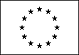 